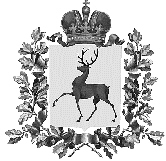 Администрация городского округа Навашинский Нижегородской областиПОСТАНОВЛЕНИЕ11.08.2022                                                                                                           № 680Об утверждении Административного регламента администрации городского округа Навашинский Нижегородской области по предоставлению муниципальной услуги «Выдача градостроительного плана земельного участка на территории городского округа Навашинский Нижегородской области»В целях совершенствования работы по предоставлению муниципальных                  услуг и исполнению муниципальных функций, в соответствии с Федеральным                                    законом от 27.07.2010 № 210-ФЗ «Об организации предоставления                                     государственных и муниципальных услуг» администрация городского округа Навашинский п о с т а н о в л я е т :1. Утвердить Административный регламент администрации городского округа Навашинский Нижегородской области по предоставлению муниципальной услуги «Выдача градостроительного плана земельного участка на территории городского округа Навашинский Нижегородской области» согласно приложению.2. Признать утратившим силу постановление администрации городского округа Навашинский Нижегородской области от 28.03.2016 №243 (с изменениями от 13.09.2016 №725, от 18.07.2017 №779, от 28.12.2018 №1128, от 28.02.2020 №201, от 22.03.2021 №271) «Об утверждении Административного регламента Администрации городского округа Навашинский Нижегородской области по предоставлению муниципальной услуги «Выдача градостроительного плана земельного участка на территории городского округа Навашинский Нижегородской области»».3. Организационному отделу администрации  городского округа Навашинский обеспечить опубликование настоящего постановления в официальном вестнике - приложении к газете «Приокская правда» и размещение на официальном сайте органов местного самоуправления городского округа Навашинский в информационно-телекоммуникационной сети Интернет.4. Контроль за исполнением настоящего постановления возложить на заместителя   главы администрации, директора департамента Мамонову О.М.И.о. главы местного самоуправления                                                         Е.В.КолпаковаУТВЕРЖДЕНпостановлениемадминистрации городскогоокруга Навашинскийот 11.08.2022 № 680АДМИНИСТРАТИВНЫЙ РЕГЛАМЕНТадминистрации городского округа Навашинский Нижегородской области по предоставлению муниципальной услуги «Выдача градостроительного плана земельного участка на территории городского округа Навашинский Нижегородской области» 1. Общие положения1.1. Предмет регулирования регламентаАдминистративный регламент администрации  городского округа Навашинский Нижегородской области по предоставлению муниципальной услуги «Выдача градостроительного плана земельного участка» (далее - Регламент) разработан в целях повышения качества исполнения и доступности результатов предоставления муниципальной услуги, создания комфортных условий для участников отношений, возникающих при организации муниципальной услуги, и определяет последовательность действий (административных процедур) при осуществлении полномочий по организации муниципальной услуги, порядок взаимодействия между администрацией городского округа Навашинский Нижегородской области (далее – администрация) и физическими лицами, в том числе индивидуальными предпринимателями, юридическими лицами и их уполномоченными представителями, администрацией и многофункциональным центром предоставления государственных и муниципальных услуг (далее - МФЦ) при предоставлении муниципальной услуги, а также порядок обжалования действий (бездействия) органа, предоставляющего муниципальную услугу, муниципальных служащих, МФЦ, работников МФЦ при предоставлении муниципальной услуги. 1.2.  Круг заявителей при предоставлении муниципальной услугиЗа предоставлением муниципальной услуги вправе обратиться физические лица, юридические лица,  являющиеся правообладателями земельных участков, либо их уполномоченные представители:- собственники земельных участков;- владеющие и пользующиеся земельными участками на праве постоянного (бессрочного) пользования, на праве безвозмездного пользования, на праве пожизненного наследуемого владения, по договору аренды, договору субаренды.1.3. Требования к порядку информирования о предоставлении муниципальной услуги1.3.1. Для получения информации по вопросам предоставления муниципальной услуги и услуг, которые являются необходимыми и обязательными для предоставления муниципальной услуги, сведений о ходе предоставления указанных услуг заинтересованные лица вправе обратиться в администрацию любыми способами: лично, по телефону, в письменном виде или электронной почтой.При личном обращении заинтересованного лица специалист отдела инвестиций, архитектуры и градостроительной документации управления инвестиций, архитектуры и организации строительства Департамента строительства и ЖКХ администрации городского округа Навашинский Нижегородской области (далее – специалист отдела ИАиГД)  подробно и в вежливой (корректной) форме информирует обратившихся заинтересованных лиц по вопросам, указанным в абзаце первом настоящего подпункта. Время ожидания в очереди для получения информации о процедуре предоставления муниципальной услуги при личном обращении гражданина не должно превышать 15 минут. Время информирования одного гражданина составляет не более 15 минут.При поступлении обращения в письменной форме на бумажном носителе или в электронной форме консультирование осуществляется в виде письменных ответов, содержащих исчерпывающие сведения по существу поставленных вопросов.Ответ на поступившее обращение направляется специалистом отдела ИАиГД по адресу, указанному на почтовом конверте, или электронному адресу.Письменные обращения заинтересованных лиц по вопросам, указанным в абзаце первом настоящего подпункта, включая обращения, поступившие по электронной почте, регистрируются в течение 1 рабочего дня со дня поступления и рассматриваются специалистом отдела ИАиГД  с учетом времени подготовки ответа заинтересованному лицу в  срок, не превышающий 15 календарных дней со дня регистрации обращения. При ответах на телефонные звонки заинтересованных лиц специалисты отдела ИАиГД  подробно и в вежливой (корректной) форме информируют обратившихся по вопросам, указанным в абзаце первом настоящего подпункта.Ответ на телефонный звонок должен начинаться с информации о наименовании администрации или структурного подразделения, в которую позвонил заинтересованное лицо, фамилии, имени и отчестве (последнее – при наличии) и должности специалиста отдела ИАиГД  , принявшего телефонный звонок. При невозможности специалиста отдела ИАиГД  принявшего телефонный звонок, самостоятельно ответить на поставленные вопросы телефонный звонок должен быть переадресован (переведен) на другого специалиста или же обратившемуся лицу должен быть сообщен телефонный номер, по которому можно получить необходимую информацию. Время информирования одного заинтересованного лица  по телефону составляет не более 10 минут. Если для подготовки ответа требуется продолжительное время, специалист отдела ИАиГД,  осуществляющий информирование, может предложить заявителю обратиться за необходимой информацией в письменном виде или по электронной почте либо согласовать другое время устного информирования.Специалист отдела ИАиГД  не вправе осуществлять информирование по вопросам, не указанным в абзаце первом настоящего подпункта.Информирование по вопросам, указанным в абзаце первом настоящего подпункта, осуществляется также в форме письменного информирования путем размещения информации в печатной форме на информационных стендах администрации, публикации информационных материалов о предоставлении муниципальной услуги на официальном сайте администрации в информационно-телекоммуникационной сети «Интернет» по адресу: http://navashino.omsu-nnov.ru (далее – официальный адрес администрации), а также в государственной информационной системе Нижегородской области «Единый интернет-портал государственных и муниципальных услуг (функций) Нижегородской области», федеральной государственной информационной системе «Единый портал государственных и муниципальных услуг (функций)».Информация, указанная в настоящем пункте, предоставляется бесплатно.1.3.2. Справочная информация о месте нахождения и графике работы администрации, адресе официального сайта администрации, электронной почте и (форме) обратной связи в информационно-телекоммуникационной сети «Интернет», а также обобщенная информация по вопросам  предоставления  муниципальной услуги со ссылками на нормативные правовые акты Российской Федерации и Нижегородской области  размещается на официальном сайте администрации http:// (указать адрес), на сайте государственной информационной системы Нижегородской области «Единый	 Интернет-портал государственных и муниципальных услуг (функций) Нижегородской области» www.gu.nnov.ru (далее – Единый Интернет-портал государственных и муниципальных услуг (функций) Нижегородской области), в федеральной государственной информационной системе «Единый портал государственных и муниципальных услуг (функций)» www.gosuslugi.ru (далее – Единый портал государственных и муниципальных услуг (функций), в федеральной государственной информационной системе «Федеральный реестр государственных и муниципальных услуг (функций)» (далее – федеральный реестр), а также печатной форме на информационных стендах, расположенных в местах предоставления муниципальной услуги.Администрация в установленном порядке обеспечивает размещение и актуализацию справочной информации на официальном сайте администрации и в соответствующих разделах федерального реестра.Справочная информация о месте нахождения и графике работы, номерах телефонов, адресах электронной почты МФЦ размещается на сайте администрации, на Едином Интернет-портале государственных и муниципальных услуг (функций) Нижегородской области, на Портале многофункциональных центров предоставления государственных и муниципальных услуг Нижегородской области (далее – Портал МФЦ Нижегородской области). 1.3.3. На стенде администрации, МФЦ и на сайте администрации размещается следующая информация:- извлечения из законодательных и иных нормативных правовых актов, содержащих нормы, регулирующие деятельность по предоставлению муниципальной услуги;- извлечения из текста настоящего Регламента (полная версия размещается на сайте администрации в информационно-телекоммуникационной сети Интернет (http://navashino.omsu-nnov.ru);- перечень нормативных правовых актов, регулирующих предоставление муниципальной услуги, с указанием их реквизитов и источников официального опубликования;- место расположения, режим работы, номера телефонов администрации, МФЦ, адрес электронной почты администрации, МФЦ;- справочная информация о должностных лицах администрации, предоставляющих муниципальную услугу: Ф.И.О., место размещения, часы приема;- форма заявлений и уведомлений, используемые при предоставлении муниципальной услуги, а также предъявляемые к ним требования;- перечень документов, необходимых для получения муниципальной услуги;- последовательность административных процедур при предоставлении муниципальной услуги;- основания отказа в приеме документов, основания для отказа в предоставлении  муниципальной услуги;- порядок обжалования решений, действий или бездействия должностных лиц, предоставляющих муниципальную услугу;- иная информация, обязательное предоставление которой предусмотрено законодательством Российской Федерации.При изменении информации о предоставлении муниципальной услуги осуществляется ее периодическое обновление.1.3.4. На Едином портале государственных и муниципальных услуг (функций), Едином Интернет-портале государственных и муниципальных услуг (функций) Нижегородской области, Портале МФЦ Нижегородской области размещается следующая информация:исчерпывающий перечень документов, необходимых для предоставления муниципальной услуги, требования к оформлению указанных документов, а также перечень документов, которые заявитель вправе предоставить по собственной инициативе;- круг заявителей;- срок предоставления муниципальной услуги;- результаты предоставления муниципальной услуги, порядок предоставления документа, являющегося результатом предоставления муниципальной услуги;- размер государственной пошлины (платы), взимаемой за предоставление муниципальной услуги;- исчерпывающий перечень оснований для приостановления или отказа в предоставлении муниципальной услуги, в том числе основания для отказа в приеме документов;- о праве заявителя на досудебное (внесудебное) обжалование действий (бездействия) и решений, принятых (осуществляемых) в ходе предоставления муниципальной услуги;- формы заявлений (уведомлений, сообщений), используемые при предоставлении муниципальной услуги.1.3.5. Информация на Едином портале государственных и муниципальных услуг (функций), Едином Интернет-портале государственных и муниципальных услуг (функций) Нижегородской области, Портале МФЦ Нижегородской области и официальном сайте администрации о порядке и сроках предоставления муниципальной услуги предоставляется заявителю бесплатно.Доступ к информации о сроках и порядке предоставления муниципальной услуги осуществляется без выполнения заинтересованным лицом  каких-либо требований, в том числе без использования программного обеспечения, установка которого на технические средства заявителя требует заключения лицензионного или иного соглашения с правообладателем программного обеспечения, предусматривающего взимания платы, регистрацию или авторизацию заявителя, или предоставление им персональных данных. 2. Стандарт предоставления муниципальной услуги2.1. Наименование муниципальной услугиНаименование муниципальной услуги: «Выдача градостроительного плана земельного участка на территории городского округа Навашинский Нижегородской области».2.2. Наименование органа, предоставляющего муниципальную услугу2.2.1. Предоставление муниципальной услуги осуществляет администрация городского округа Навашинский Нижегородской области. Непосредственное предоставление муниципальной услуги  осуществляет отдел инвестиций, архитектуры и градостроительной документации управления инвестиций, архитектуры и организации строительства Департамента строительства и ЖКХ Администрации городского округа Навашинский Нижегородской области (далее – отдел ИАиГД).Заявитель вправе направить заявление о выдаче градостроительного плана земельного участка, заявление об исправлении опечаток или ошибок в градостроительном плане земельного участка, а также получить результат услуги в МФЦ, осуществляющем участие в обеспечении предоставления муниципальной услуги в части приема и выдачи результата услуги.Предоставление услуги в МФЦ осуществляется в соответствии с соглашением о взаимодействии между Администрацией и государственным бюджетным учреждением Нижегородской области «Уполномоченный многофункциональный центр предоставления государственных и муниципальных услуг на территории Нижегородской области», заключенным в порядке, установленном законодательством Российской Федерации (далее - соглашение о взаимодействии).2.2.2. При предоставлении муниципальной услуги Администрация осуществляет взаимодействие с Федеральной службой государственной регистрации, кадастра и картографии, управлением государственной охраны объектов культурного наследия Нижегородской области, министерством экологии и природных ресурсов Нижегородской области, организациями, осуществляющими эксплуатацию сетей инженерно-технологического обеспечения.2.2.3. При предоставлении муниципальной услуги Администрации и МФЦ запрещается требовать от заявителя осуществления действий, в том числе согласований, необходимых для получения муниципальной услуги и связанных с обращением в иные государственные органы, органы местного самоуправления и организации, за исключением получения услуг и получения документов и информации, предоставляемых в результате предоставления таких услуг, включенных в перечни, указанные в части 1 статьи 9 Федерального закона от 27.07.2010  №210-ФЗ «Об организации предоставления государственных и муниципальных услуг».2.3. Случаи, в которых заявитель обращается за предоставлением муниципальной услуги2.3. Заявитель обращается за предоставлением муниципальной услуги в следующих случаях:2.3.1. Для получения градостроительного плана земельного участка.2.3.2. Для исправления опечаток или ошибок в градостроительном плане земельного участка, выданном Администрацией.2.4. Результат предоставления муниципальной услугиРезультатом предоставления муниципальной услуги в зависимости от оснований обращения является:2.4.1. Выдача градостроительного плана земельного участка или отказ в выдаче градостроительного плана земельного участка в случае обращения заявления по основанию, указанному в пункте 2.3.1 настоящего Регламента.2.4.2. Исправление опечаток или ошибок в градостроительном плане земельного участка или отказ в исправлении опечаток или ошибок в градостроительном плане земельного участка в случае обращения по основанию, указанного в пункте 2.3.2 настоящего Регламента.2.4.3. Заявителям по результату оказания муниципальной услуги предоставляются следующие документы:2.4.3.1. В случае принятия решения о выдаче градостроительного плана земельного участка:  - градостроительный план земельного участка с указанием даты, порядкового номера, подписью директора департамента строительства и ЖКХ Администрации городского округа Навашинский Нижегородской области(далее - директора департамента) или лицом, исполняющим его обязанности и печатью. Первый и второй экземпляры на бумажном и (или) электронном носителе, заверенные усиленной квалифицированной электронной подписью уполномоченного должностного лица, передаются заявителю. Третий экземпляр оставляется на хранении в отделе  ИАиГД, выдавшем градостроительный план земельного участка.Форма градостроительного плана земельного участка, порядок ее заполнения утверждены приказом Министерства строительства и жилищного-коммунального хозяйства Российской Федерации от 25.04.2017 №741/пр(в ред. от 02.09.2021) «Об утверждении формы градостроительного плана земельного участка и порядке ее заполнения»2.4.3.2. В случае принятия решения об отказе в выдаче градостроительного плана земельного участка: - письмо об отказе в выдаче градостроительного плана земельного участка за подписью директора департамента или лица исполняющего его обязанности.2.4.3.3. В случае принятия решения об исправлении опечаток или ошибок в градостроительном плане земельного участка:- градостроительный план земельного участка с указанием даты, порядкового номера, подписью директора департамента строительства и ЖКХ Администрации городского округа Навашинский Нижегородской области(далее - директора департамента) или лицом, исполняющим его обязанности и печатью.2.4.3.4. В случае принятия решения об отказе в исправлении опечаток или ошибок в градостроительном плане земельного участка:- уведомление об отказе в исправлении опечаток или ошибок за подписью директора департамента или лица исполняющего его обязанности.2.4.4. Результат предоставления муниципальной услуги выдается заявителю в форме документа на бумажном носителе в МФЦ (если комплект документов был сдан через МФЦ), лично в Администрации или направляется почтовым отправлением с уведомлением о вручении либо в форме электронного документа, подписанного усиленной квалифицированной электронной подписью уполномоченного должностного лица на электронную почту, в личный кабинет на Едином Интернет-портале государственных и муниципальных услуг (функций) Нижегородской области, Едином портале государственных и муниципальных услуг (функций) в зависимости от способа, указанного в заявлении о выдаче градостроительного плана, заявлении об исправлении опечаток или ошибок.Документы выдаются (направляются) заявителю в течение одного рабочего дня, следующего за днем подписания и регистрации документов, указанных в пункте 2.4.3 настоящего Регламента (за исключением передачи документов через МФЦ).В случае обращения заявителя через МФЦ специалист отдела ИАиГД передает в МФЦ результат посредством курьерской доставки МФЦ по реестру передачи дел в течение трех рабочих дней со дня принятия решения, но не позднее, чем за один рабочий день до окончания общего срока предоставления муниципальной услуги. Процедура выдачи документов в МФЦ предусмотрена в разделе 6 настоящего Административного регламента.2.5. Срок предоставления муниципальной услугиРешение о выдаче либо отказе в выдаче градостроительного плана земельного участка принимается в течение 14 рабочих дней с момента поступления и регистрации документов в Администрации.Срок рассмотрения заявления об исправлении опечаток или ошибок в градостроительном плане земельного участка составляет 5 рабочих дней с момента поступления и регистрации в Администрацию документов.2.6. Перечень нормативных правовых актов, регулирующих отношения, возникающие в связи с предоставлением муниципальной услугиПеречень нормативных правовых актов, регулирующих отношения, возникающие в связи с предоставлением муниципальной услуги (с указанием их реквизитов и источников официального опубликования), размещен на официальном сайте Администрации в сети Интернет, в федеральной информационной системе «Единый портал государственных и муниципальных услуг (функций)» www.gosuslugi.ru, в федеральном реестре, на сайте государственной информационной системы Нижегородской области «Единый Интернет-портал государственных и муниципальных услуг (функций) Нижегородской области» www.gu.nnov.ru.  2.7. Исчерпывающий перечень документов, необходимых в соответствии с нормативными правовыми актами, для принятия решения о выдаче градостроительного плана земельного участка2.7.1. Исчерпывающий перечень документов, подлежащих представлению заявителем самостоятельно:1) заявление о выдаче градостроительного плана земельного участка (далее – заявление о выдаче градостроительного плана)  по форме согласно приложению 1 к настоящему Регламенту. Заявление о выдаче градостроительного плана заполняется от руки или машинописным способом, посредством электронных печатающих устройств с указанием перечня всех прилагаемых к уведомлению документов.Если у земельного участка, на котором планируется осуществлять строительство или реконструкцию объекта, несколько собственников (общая долевая собственность или совместная собственность), то подается одно заявление с указанием всех собственников данного земельного участка и соответственно заявление должно быть подписано всеми собственниками. Исключение составляет, когда заявление подается представителем заявителя с правом подписи заявления. Текст в заявлении о выдаче градостроительного плана может располагаться как на одном листе, так и допускается двусторонняя печать текста. В заявлении о выдаче градостроительного плана земельного участка указывается вид выдачи документа – на бумажном носителе или в электронном виде;Для выдачи разрешений на строительство объектов капитального строительства, не являющихся линейными объектами, на двух и более земельных участках подготавливаются  градостроительные планы земельных участков в отношении каждого из смежных земельных участков или градостроительный план земельного участка, единый для всех смежных земельных участков в соответствии с положениями пункта 5 «Правил выдачи разрешений на строительство объектов капитального строительства, не являющихся линейными объектами, на двух и более земельных участках, разрешений на ввод в эксплуатацию таких объектов, а также выдачи необходимых для этих целей градостроительных планов земельных участков», утвержденных Постановлением Правительства Российской Федерации от 06.04.2022  №603 (далее - Правила).  Выдача градостроительных планов в целях  строительства объектов капитального строительства, не являющихся линейными объектами (далее - объект капитального строительства), на двух и более земельных участках может осуществляться в соответствии с Правилами в случае совокупности следующих условий:-  указанные земельные участки являются смежными;- указанные земельные участки принадлежат одному лицу на праве собственности, и (или) на праве постоянного (бессрочного) пользования, и (или) на праве пожизненного наследуемого владения, и (или) на праве безвозмездного пользования и (или) находятся в государственной или муниципальной собственности и предоставлены одному лицу на праве аренды для целей строительства объекта капитального строительства. Для земельных участков, на которых планируется строительство многоквартирных домов, срок действия договоров аренды таких земельных участков должен составлять не менее одного года и истекать в один и тот же год в пределах одного и того же календарного месяца;- указанные земельные участки имеют одинаковый вид разрешенного использования земельного участка, допускающий размещение объекта капитального строительства;2) документ, подтверждающий полномочия представителя заявителя, в случае, если с заявлением обращается представитель заявителя (приказ о назначении руководителя (для юридических лиц) или доверенность (для юридических/физических лиц). В доверенности на лицо, имеющем право действовать от имени заявителя, должны быть отражены паспортные данные представителя, право подачи заявления и (или) получения результата муниципальной услуги (предоставляется оригинал и копия); 3) документы, удостоверяющие личность заявителя (паспорт гражданина РФ (выданный ФМС (МВД России)),  временное удостоверение личности гражданина РФ по форме № 2-П (выданное  МВД России), национальный паспорт иностранного гражданина, иной документ, установленный федеральным законодательством или признаваемый в соответствии с международным договором Российской Федерации в качестве документа, удостоверяющего личность иностранного гражданина, разрешение на временное  проживание, вид на жительство(выданный МВД России)  (предоставляется для удостоверения личности заявителя при личном обращении) (вправе указать иные документы, удостоверяющие личность);В целях предоставления государственных и муниципальных услуг установление личности заявителя может осуществляться в ходе личного приема посредством предъявления паспорта гражданина Российской Федерации либо иного документа, удостоверяющего личность, в соответствии с законодательством Российской Федерации или посредством идентификации и аутентификации в органах, предоставляющих государственные услуги, органах, предоставляющих муниципальные услуги, многофункциональных центрах с использованием информационных технологий, предусмотренных частью 18 статьи 14.1 Федерального закона от 27.07.2006 №149-ФЗ «Об информации, информационных технологиях и о защите информации».При предоставлении государственных и муниципальных услуг в электронной форме идентификация и аутентификация могут осуществляться посредством: единой системы идентификации и аутентификации или иных государственных информационных систем, если такие государственные информационные системы в установленном Правительством Российской Федерации порядке обеспечивают взаимодействие с единой системой идентификации и аутентификации, при условии совпадения сведений о физическом лице в указанных информационных системах; единой системы идентификации и аутентификации и единой информационной системы персональных данных, обеспечивающей обработку, включая сбор и хранение, биометрических персональных данных, их проверку и передачу информации о степени их соответствия предоставленным биометрическим персональным данным физического лица.4) документы, удостоверяющие личность представителя заявителя - для удостоверения личности (при личном обращении) (паспорт гражданина РФ (выданный ФМС (МВД России)), временное удостоверение личности гражданина РФ по форме № 2-П (выданное  МВД России), национальный паспорт иностранного гражданина, иной документ, установленный федеральным законодательством или признаваемый в соответствии с международным договором Российской Федерации в качестве документа, удостоверяющего личность иностранного гражданина, разрешение на временное  проживание, вид на жительство (выданный МВД России)(вправе указать иные документы, удостоверяющие личность);5) копии правоудостоверяющих и правоустанавливающих документов на земельный участок, в том числе свидетельство о праве собственности на земельный участок, договоры аренды (субаренды), постоянного (бессрочного) пользования, безвозмездного пользования земельных участков, если права не зарегистрированы в Едином государственном реестре недвижимости;6) копии правоудостоверяющих и правоустанавливающих документов на здания, строения, сооружения, объекты незавершенного строительства, находящиеся на земельном участке, если права не зарегистрированы в Едином государственном реестре недвижимости.2.7.2. Исчерпывающий перечень документов, находящихся в распоряжении государственных органов, органов местного самоуправления и иных организаций, которые заявитель или представитель заявителя также вправе представить самостоятельно: 1) документ, подтверждающий полномочия законного представителя (решение органа опеки и попечительства о назначении опеки (попечительства) (запрашивается в порядке межведомственного взаимодействия с использованием Единой государственной информационной системы социального обеспечения).2) выписка из Единого государственного реестра недвижимости (запрашивается в Федеральной службе государственной регистрации, кадастра и картографии в том случае, если права на земельный участок или объекты недвижимости, которые установлены на данном земельной участке зарегистрированы в Едином государственном реестре недвижимости);3) информация о получении технических условий для подключения (технологического присоединения) планируемых к строительству и (или) реконструкции объектов капитального строительства к сетям инженерно-технического обеспечения в порядке, установленном частью 7 статьи 57.3 Градостроительного кодекса Российской Федерации.4) сведения о границах территорий объектов культурного наследия, выявленных объектов культурного наследия, границах зон охраны объектов культурного наследия, об особых режимах использования земель в границах территории данных зон и требованиях к градостроительным регламентам в границах данных зон, границах защитных зон объектов культурного наследия (запрашивается в управлении государственной охраны объектов культурного наследия Нижегородской области);5) сведения о границах и режимах особо охраняемых природных территорий и их охранных зон, сведения о природных и озелененных территориях, режимах использования и ограничениях использования земельных участков и объектов капитального строительства в границах указанных территорий (запрашивается в министерстве экологии и природных ресурсов Нижегородской области).2.7.3. Перечень услуг, необходимых и обязательных для предоставления муниципальной услуги, в том числе сведения о документе (документах), выдаваемом (выдаваемых) организациями и уполномоченными в соответствии с законодательством Российской Федерации экспертами, участвующими в предоставлении муниципальной услуги: отсутствует.2.8. Исчерпывающий перечень документов, необходимых при исправлении опечаток или ошибок в градостроительном плане земельного участка2.8.1. Исчерпывающий перечень документов, предоставляемых заявителем самостоятельно:1) заявление об исправлении опечаток или ошибок в градостроительном плане земельного участка (далее – заявление об исправлении опечаток или ошибок) по форме согласно приложению 2 к настоящему Регламенту. Заявление об исправлении опечаток или ошибок, исполненное более чем на одном листе, должно быть сшито, пронумеровано и скреплено подписью лица, подписавшего документ. Текст в заявлении об исправлении опечаток или ошибок может располагаться как на одном листе, так и допускается двусторонняя печать текста;2) документы, удостоверяющие личность (паспорт гражданина РФ (выданный ФМС (МВД России)),  временное удостоверение личности гражданина РФ по форме № 2-П (выданное  МВД России), национальный паспорт иностранного гражданина, иной документ, установленный федеральным законодательством или признаваемый в соответствии с международным договором Российской Федерации в качестве документа, удостоверяющего личность иностранного гражданина, разрешение на временное  проживание, вид на жительство(выданный МВД России) (вправе указать иные документы, удостоверяющие личность) (предоставляется оригинал для удостоверения личности при личном обращении);В целях предоставления государственных и муниципальных услуг установление личности заявителя может осуществляться в ходе личного приема посредством предъявления паспорта гражданина Российской Федерации либо иного документа, удостоверяющего личность, в соответствии с законодательством Российской Федерации или посредством идентификации и аутентификации в органах, предоставляющих государственные услуги, органах, предоставляющих муниципальные услуги, многофункциональных центрах с использованием информационных технологий, предусмотренных частью 18 статьи 14.1 Федерального закона от 27.07. 2006 № 149-ФЗ "Об информации, информационных технологиях и о защите информации".При предоставлении государственных и муниципальных услуг в электронной форме идентификация и аутентификация могут осуществляться посредством: единой системы идентификации и аутентификации или иных государственных информационных систем, если такие государственные информационные системы в установленном Правительством Российской Федерации порядке обеспечивают взаимодействие с единой системой идентификации и аутентификации, при условии совпадения сведений о физическом лице в указанных информационных системах; единой системы идентификации и аутентификации и единой информационной системы персональных данных, обеспечивающей обработку, включая сбор и хранение, биометрических персональных данных, их проверку и передачу информации о степени их соответствия предоставленным биометрическим персональным данным физического лица.3) документ, подтверждающий полномочия представителя заявителя, в случае, если с заявлением обращается представитель заявителя (приказ о назначении руководителя (для юридических лиц) или доверенность (для юридических/физических лиц). В доверенности на лицо, имеющем право действовать от имени заявителя, должны быть отражены паспортные данные представителя, право подачи заявления и (или) получения результата муниципальной услуги (предоставляется оригинал и копия);4) документы, удостоверяющие личность представителя заявителя  - для удостоверения личности (при личном обращении) (паспорт гражданина РФ (выданный ФМС (МВД России),  временное удостоверение личности гражданина РФ по форме № 2-П (выданное  МВД России), национальный паспорт иностранного гражданина, иной документ, установленный федеральным законодательством или признаваемый в соответствии с международным договором Российской Федерации в качестве документа, удостоверяющего личность иностранного гражданина, разрешение на временное  проживание, вид на жительство(выданный МВД России) (вправе указать иные документы, удостоверяющие личность)(предоставляется оригинал). 2.8.2. Исчерпывающий перечень документов, находящихся в распоряжении государственных органов, органов местного самоуправления и иных организаций, которые заявитель или представитель заявителя также вправе представить самостоятельно: 1) выписка из Единого государственного реестра недвижимости (запрашивается в Федеральной службе государственной регистрации, кадастра и картографии);2) документ, подтверждающий полномочия законного представителя (решение органа опеки и попечительства о назначении опеки (попечительства) (запрашивается в порядке межведомственного взаимодействия с использованием Единой государственной информационной системы социального обеспечения).2.9. Перечень услуг, необходимых и обязательных для предоставления муниципальной услуги, в том числе сведения о документе (документах), выдаваемом (выдаваемых) организациями и уполномоченными в соответствии с законодательством Российской Федерации экспертами, участвующими в предоставлении муниципальной услуги: отсутствует.2.10. Запрет требовать у заявителя предоставления документов и информации или осуществления действий при предоставлении муниципальной услугиПри предоставлении муниципальной услуги запрещается требовать от заявителя:1) представления документов и информации или осуществления действий, представление или осуществление которых не предусмотрено нормативными правовыми актами, регулирующими отношения, возникающие в связи с предоставлением муниципальных услуг;2) представления документов и информации, в том числе подтверждающих внесение заявителем платы за предоставление муниципальных услуг, которые находятся в распоряжении органов, предоставляющих муниципальные услуги, иных государственных органов, органов местного самоуправления либо подведомственных государственным органам или органам местного самоуправления организаций, участвующих в предоставлении муниципальных услуг, в соответствии с нормативными правовыми актами Российской Федерации, нормативными правовыми актами Нижегородской области, муниципальными правовыми актами, за исключением документов, включенных в определенный частью 6 статьи 7 Федерального закона от 27.07.2010 №210-ФЗ «Об организации предоставления государственных и муниципальных услуг» перечень документов. Заявитель вправе представить указанные документы и информацию в органы, предоставляющие муниципальные услуги, по собственной инициативе;3) осуществления действий, в том числе согласований, необходимых для получения муниципальных услуг и связанных с обращением в иные государственные органы, органы местного самоуправления, организации, за исключением получения услуг и получения документов и информации, предоставляемых в результате предоставления таких услуг, включенных в перечни, указанные в части 1 статьи 9 Федерального закона от 27.07.2010 №210-ФЗ «Об организации предоставления государственных и муниципальных услуг»;4) представления документов и информации, отсутствие и (или) недостоверность которых не указывались при первоначальном отказе в приеме документов, необходимых для предоставления муниципальной услуги, либо в предоставлении муниципальной услуги, за исключением следующих случаев:а) изменение требований нормативных правовых актов, касающихся предоставления муниципальной услуги, после первоначальной подачи запроса о предоставлении муниципальной услуги;б) наличие ошибок в запросе о предоставлении муниципальной услуги и документах, поданных заявителем после первоначального отказа в приеме документов, необходимых для предоставления муниципальной услуги, либо в предоставлении муниципальной услуги и не включенных в представленный ранее комплект документов;в) истечение срока действия документов или изменение информации после первоначального отказа в приеме документов, необходимых для предоставления муниципальной услуги, либо в предоставлении муниципальной услуги;г) выявление документально подтвержденного факта (признаков) ошибочного или противоправного действия (бездействия) должностного лица органа, предоставляющего муниципальную услугу, муниципального служащего, работника МФЦ при первоначальном отказе в приеме документов, необходимых для предоставления муниципальной услуги, либо в предоставлении муниципальной услуги, о чем в письменном виде за подписью руководителя органа, предоставляющего муниципальную услугу, руководителя МФЦ при первоначальном отказе в приеме документов, необходимых для предоставления муниципальной услуги, уведомляется заявитель, а также приносятся извинения за доставленные неудобства;5) предоставления на бумажном носителе документов и информации, электронные образы которых ранее были заверены в соответствии с пунктом 7.2 части 1 статьи 16 Федерального закона от 27.07.2010 №210-ФЗ «Об организации предоставления государственных и муниципальных услуг», за исключением случаев, если нанесение отметок на такие документы либо их изъятие является необходимым условием предоставления муниципальной услуги, и иных случаев, установленных федеральными законами.2.11. Требования, предъявляемые к заявлению и документами, указанным в пунктах 2.7, 2.8  настоящего РегламентаЗаявление и документы, указанные в пунктах 2.7, 2.8 настоящего регламента, должны соответствовать следующим требованиям:1) документы в установленных законодательством случаях скреплены печатями, имеют надлежащие подписи сторон или определенных законодательством должностных лиц;2) тексты документов написаны разборчиво, фамилии, имена, отчества физических лиц, адреса их мест жительства указаны полностью, без сокращений, в документах нет подчисток, приписок, зачеркнутых слов;3) в тексте документа имеющиеся исправления заверены в установленном законодательством Российской Федерации, порядке;4) документы не исполнены карандашом;5) документы не имеют серьезных повреждений, наличие которых не позволяет однозначно истолковать их содержание.При направлении документов по почте копии документов должны быть заверены нотариально.2.12. Исчерпывающий перечень оснований для отказа в приеме документов2.12.1. Основаниями для отказа в приеме документов являются:1) заявление о выдаче градостроительного плана, заявление об исправлении опечаток или ошибок направлено в Администрацию, в полномочия которой не входит предоставление муниципальной услуги (земельный участок не находится в границах территории городского округа Навашинский Нижегородской области;2) заявление о выдаче градостроительного плана, заявление об исправлении опечаток или ошибок не соответствует установленным формам либо некорректно заполнены поля в форме (отсутствие заполнения, недостоверное, неполное либо неправильное заполнение, отсутствие подписи заявителя);3) представленные заявителем документы утратили силу на момент обращения за муниципальной услугой (документ, удостоверяющий личность; документ, удостоверяющий полномочия представителя заявителя, в случае обращения за предоставлением муниципальной услуги указанным лицом, а так же иные документы с ограниченным сроком действия);4) представленные заявителем документы не отвечают требованиям, указанным в пункте 2.11 настоящего Регламента;5) наличие противоречивых сведений в заявлении о выдаче градостроительного плана, заявлении об исправлении опечаток или ошибок и приложенных к нему документах;6) подача заявления о выдаче градостроительного плана, заявления об исправлении опечаток или ошибок и прилагаемых документов, направленных в электронной форме, подписанных с использованием электронной подписи, не принадлежащей заявителю или представителю заявителя.2.12.2. В случае отказа в приеме документов заявителю разъясняются причины и основания отказа, а также способы их устранения. В случае подачи документов заявителем лично, отказ в приеме документов осуществляется в день подачи заявления о выдаче градостроительного плана, заявления об исправлении опечаток или ошибок. В случае подачи документов заявителем по почте или в электронном виде, отказ в приеме документов с указанием причин отказа и способов их устранения осуществляется в письменном виде в течение одного рабочего дня со дня поступления заявления о выдаче градостроительного плана, заявления об исправлении опечаток или ошибок в Администрацию, оформляется на бланке Администрации по форме согласно Приложению 3 и направляется способом, указанным в заявлении о выдаче градостроительного плана, в заявлении об исправлении опечаток или ошибок. Отказ в приеме документов не препятствует повторному обращению заявителя  за предоставлением муниципальной услуги.2.13. Исчерпывающий перечень оснований для приостановления или отказа в предоставлении муниципальной услуги2.13.1. Основания приостановления предоставления муниципальной услуги: отсутствуют.2.13.2. Основания для отказа в выдаче градостроительного плана земельного участка:1) заявление подано лицом, не имеющим полномочий на подачу такого заявления;2) отсутствует утвержденная документация по планировке территории в случае, если в соответствии с Градостроительным кодексом Российской Федерации размещение объекта капитального строительства не допускается при отсутствии такой документации;3) отсутствие необходимых сведений (границ земельного участка) в государственном кадастре недвижимости;4) выявление в документах и информации, необходимых для предоставления государственной услуги, и в информации, подлежащей обязательному включению в градостроительный план земельного участка, сведений, противоречащих требованиям законодательства Российской Федерации;5) выявление на земельном участке объектов, обладающих признаками объектов самовольного строительства;6) поступление от органов государственной власти, органов местного самоуправления, указанных в пункте 2.2.2 настоящего Регламента, информации об отсутствии у них документов и информации, предусмотренных пунктами 2.7.2, 2.8.2 настоящего Регламента (если указанные документы не были представлены заявителем по собственной инициативе).Отказ в предоставлении государственной услуги не препятствует повторной подаче заявления и документов в случае устранения причин отказа.2.13.3. Основания для отказа в исправлении опечаток или ошибок в градостроительном участке земельного участка:1) заявитель не представил документы, содержащих обоснование о наличии опечаток или ошибок в уведомлении о соответствии, выданном Администрацией; 2) в представленных заявителем документах не имеется противоречий между градостроительным планом, выданным Администрацией, и сведениями, содержащимися в данных документах.2.14. Порядок, размер и основания взимания государственной пошлины или иной платы, взимаемой за предоставление муниципальной услугиЗа предоставление муниципальной услуги плата не взимается.2.15. Порядок, размер и основания взимания государственной пошлины или иной платы, взимаемой за оказание необходимых и обязательных услугПлата за необходимые и обязательные услуги не взимаются в виду отсутствия таковых услуг.2.16. Максимальный срок ожидания в очереди при подаче заявления о выдаче градостроительного плана, заявления об исправлении опечаток или ошибок и прилагаемых документов в Администрации и при получении результата муниципальной услуги в Администрации2.16.1. Прием заявителей в Администрации осуществляется в порядке очереди.2.16.2. Максимальный срок ожидания в очереди при подаче заявления о выдаче градостроительного плана, заявления об исправлении опечаток или ошибок и прилагаемых документов  и при получении результата предоставления такой услуги составляет 15 минут.2.16.3. Предварительная запись на подачу заявления о выдаче градостроительного плана, заявления об исправлении опечаток или ошибок и прилагаемых документов или получения результата предоставления муниципальной услуги осуществляется посредством телефонной связи либо при личном обращении заявителя в Администрацию либо через Единый портал государственных и муниципальных услуг (функций) либо Единый Интернет-портал государственных и муниципальных услуг (функций) Нижегородской области либо сайт Администрации в следующем порядке:при осуществлении предварительной записи заявителю предоставляется возможность ознакомления с расписанием работы Администрации, а также с доступными для записи на прием датами и интервалами времени приема, возможность записи в любые свободные для приема дату и время в часы приема;заявитель в обязательном порядке информируется о том, что запись аннулируется в случае его неявки по истечении 15 минут с назначенного времени приема;заявитель в любое время вправе отказаться от предварительной записи.2.16.4. Предварительная запись ведется в электронном виде либо на бумажном носителе.2.16.5. При определении времени приема по телефону специалист отдела ИАиГД назначает время на основе графика приема с учетом времени, удобного заявителю. Заявителю сообщается время посещения и номер кабинета, в который следует обратиться.В данном случае назначенные заявителю дата и время посещения, а также номер кабинета, в который следует обратиться, подтверждаются специалистом отдела ИАиГД посредством телефонной связи.2.16.6. Продолжительность предварительной записи по телефону или в ходе личного приема для подачи заявления о выдаче градостроительного плана, заявления об исправлении опечаток или ошибок и прилагаемых документов либо получения результата предоставления такой услуги не должна превышать 5 минут.2.17. Срок и порядок регистрации заявления о выдаче градостроительного плана, заявления об исправлении опечаток или ошибок и прилагаемых документов в Администрации, в том числе в электронной форме2.17.1. Заявление о выдаче градостроительного плана, заявление об исправлении опечаток или ошибок и прилагаемые документы, поступившие в Администрацию, в том числе в электронном виде через Единый портал государственных и муниципальных услуг (функций), Единый Интернет-портал государственных и муниципальных услуг (функций) Нижегородской области, регистрируются специалистом Администрации в течение одного рабочего со дня их поступления.2.17.2. Учет заявлений о выдаче градостроительного плана, заявлений об исправлении опечаток или ошибок и прилагаемых документов осуществляется путем внесения записи в систему электронного документооборота. 2.17.3. При отсутствии технической возможности учет заявлений о выдаче градостроительного плана, заявлений об исправлении опечаток или ошибок и прилагаемых документов осуществляется путем внесения записи в журнал учета. 2.18. Требования к помещениям, в которых предоставляется муниципальная услуга, к залу ожидания, местам для заполнения заявления о выдаче градостроительного плана, заявления об исправлении опечаток или ошибок, информационным стендамПомещение, в котором предоставляется муниципальная услуга, должно быть оборудовано в соответствии с санитарными нормами и правилами, с соблюдением мер безопасности, обеспечено телефонной и факсимильной связью, компьютерами, подключенными к информационно-телекоммуникационной сети Интернет, столами, стульями, канцелярскими принадлежностями для заполнения заявления о выдаче градостроительного плана, заявления об исправлении опечаток или ошибок. Места информирования, предназначенные для ознакомления получателей муниципальной услуги с информационными материалами, оборудованы:- информационными стендами;- стульями и столами для письма;- бланками заявления о выдаче градостроительного плана, заявления об исправлении опечаток или ошибок и образцами их заполнения.2.19. Обеспечение беспрепятственного доступа инвалидов к месту предоставления муниципальной услугиВ целях организации беспрепятственного доступа инвалидов (включая инвалидов, использующих кресла-коляски и собак-проводников) к месту предоставления муниципальной  услуги им обеспечиваются:1) условия для беспрепятственного доступа к объекту (зданию, помещению), в котором предоставляется муниципальная услуга; 2) возможность самостоятельного передвижения по территории, на которой расположены объекты (здания, помещения), в которых предоставляется муниципальная  услуга, а также входа в такие объекты и выхода из них, посадки в транспортное средство и высадки из него, в том числе с использованием кресла-коляски; 3) сопровождение инвалидов, имеющих стойкие расстройства функции зрения и самостоятельного передвижения; 4) надлежащее размещение оборудования и носителей информации, необходимых для обеспечения беспрепятственного доступа инвалидов к объектам (зданиям, помещениям), в которых предоставляется муниципальная услуга, с учетом ограничений их жизнедеятельности; 5) дублирование необходимой для инвалидов звуковой и зрительной информации, а также надписей, знаков и иной текстовой и графической информации знаками, выполненными рельефно-точечным шрифтом Брайля;6) допуск сурдопереводчика и тифлосурдопереводчика;7) допуск собаки-проводника на объекты (здания, помещения), в которых предоставляется муниципальная услуга, при наличии документа, подтверждающего ее специальное обучение и выдаваемого по форме и в порядке, которые установлены приказом Министерства труда и социальной защиты Российской Федерации от 22.06.2015 №386н «Об утверждении формы документа, подтверждающего специальное обучение собаки-проводника, и порядка его выдачи»;8) оказание инвалидам помощи в преодолении барьеров, мешающих получению ими муниципальной  услуги наравне с другими лицами.В случае невозможности полностью приспособить объект с учетом потребности инвалида собственник данного объекта обеспечивает инвалиду доступ к месту предоставления муниципальной услуги, либо, когда это возможно, ее предоставление обеспечивается по месту жительства инвалида или в дистанционном режиме.2.20. Показатели доступности и качества муниципальных услугПоказателями доступности являются:1) широкий доступ к информации о предоставлении муниципальной услуги;2) получение муниципальной услуги своевременно и в соответствии со стандартом предоставления муниципальной услуги;3) получение полной, актуальной и достоверной информации о порядке предоставления муниципальной услуги;4) получение информации о результате предоставления муниципальной услуги;5) возможность подачи документов непосредственно в Администрацию, через Единый портал государственных и муниципальных услуг (функций) и Единый Интернет-портал государственных и муниципальных услуг (функций) Нижегородской области, по электронной почте, по почте либо МФЦ;6) возможность обращения за получением муниципальной услуги посредством запроса о предоставлении нескольких государственных и  муниципальных услуг в МФЦ, предусмотренного статьей 15.1 Федерального закона от 27.07.2010 №210-ФЗ «Об организации предоставления государственных и муниципальных услуг» (далее - комплексный запрос).Показателями качества являются:1) соблюдение срока предоставления муниципальной услуги;2) обоснованность отказов заявителям в предоставлении муниципальной услуги;3) отсутствие поданных в установленном порядке жалоб на действия (бездействие) должностных лиц в ходе предоставления муниципальной услуги;4) достоверность и полнота информирования гражданина о ходе рассмотрения его обращения;5) снижение максимального срока ожидания при подаче документов и получении результата предоставления муниципальной услуги;6) количество взаимодействия заявителя со специалистами при предоставлении муниципальной услуги и их продолжительностью (взаимодействие заявителя со специалистами осуществляется: при представлении документов и при получении результата при непосредственном обращении в Администрацию или МФЦ. Продолжительность каждого взаимодействия не должно превышать 15 минут);7) корректность и компетентность специалиста, взаимодействующего с заявителем при предоставлении муниципальной услуги;8) отсутствие допущенных опечаток и (или) ошибок в выданных в результате предоставления муниципальной услуги документах.2.21. Иные требования, в том числе учитывающие особенности предоставления муниципальной услуги в электронной форме2.21.1. Заявитель вправе обратиться с заявлением о выдаче градостроительного плана, заявлением об исправлении опечаток или ошибок любыми способами, предусмотренными настоящим  Регламентом.2.21.2. Заявитель может направить заявление о выдаче градостроительного плана, заявление об исправлении опечаток или ошибок в форме электронного документа. Порядок оформления, которого определен постановлением Правительства Российской Федерации от 7.07.2011 №553 «О порядке оформления и представления заявлений и иных документов, необходимых для предоставления государственных и (или) муниципальных услуг, в форме электронных документов» и который передается с использованием информационно-телекоммуникационных сетей общего пользования, в том числе сети Интернет, включая Единый портал государственных и муниципальных услуг (функций), Единый Интернет-портал государственных и муниципальных услуг (функций) Нижегородской области, обеспечивающих возможность направления и получения однозначной и конфиденциальной информации, также промежуточных сообщений и ответной информации в электронном виде, в том числе с использованием простой электронной подписи, в порядке, предусмотренном Федеральным законом от 6.04.2011 №63-ФЗ «Об электронной подписи».Средства электронной подписи, применяемые заявителем  при направлении заявления о выдаче градостроительного плана, заявления об исправлении опечаток или ошибок уведомления о соответствии и прилагаемых документов в электронной форме, должны быть сертифицированы в соответствии с Федеральным законом от 6.04.2011 №63-ФЗ «Об электронной подписи».2.21.3. При направлении заявителем заявления о выдаче градостроительного плана, заявления об исправлении опечаток или ошибок и прилагаемых документов  в электронной форме с использованием личного кабинета на Едином портале государственных и муниципальных услуг (функций), Едином Интернет-портале государственных и муниципальных услуг (функций) Нижегородской области представления документов, удостоверяющих личность, не требуется за исключением случаев, когда такие документы являются необходимым документом для предоставления муниципальной услуги.2.21.4. Электронные документы предоставляются в следующих форматах:1)  xml – для формализованных документов;2) pdf, jpg, jpeg – для документов с текстовым содержанием, в том числе включая  изображение;3) doc, docx, odt– для документов с текстовым содержанием, не включающие формулы;4) xls, xlsx, ods– для документов, содержащих расчеты. 2.21.5. Допускается формирование электронного  документа путем сканирования непосредственно с оригинала документа (использование копий не допускается), которое осуществляется с сохранением ориентации оригинала документа в разрешении 300-500 dpi (масштаб 1:1)  с использованием  следующих режимов:1) «черно-белый» (при отсутствии в документе графических изображений и (или) цветного текста);2) «оттенки серого» (при наличии в документе  графических изображений, отличных от цветного изображения);3) «цветной» или «режим полной цветопередачи»  (при наличии в документе цветных графических изображений либо цветного текста);4) сохранением всех аутентичных признаков подлинности, а именно: графической подписи лица, печати, углового штампа бланка;5) количество файлов должно соответствовать количеству документов, каждый из которых содержит текстовую и (или) графическую информацию.2.21.6. Электронные документы должны обеспечивать:1) возможность идентифицировать документ и количество листов в документе;2) содержать оглавление, соответствующее их смыслу и содержанию.2.21.7. Максимально допустимый размер прикрепленного пакета документов не должен превышать 1 Гб.2.21.8. Прием Администрацией заявления о выдаче градостроительного плана, заявления об исправлении опечаток или ошибок и прилагаемых  документов осуществляются в порядке, предусмотренном разделом 3 настоящего Регламента. 2.21.9. Заявителям обеспечивается возможность получения информации о предоставляемой муниципальной  услуге на Едином портале государственных и муниципальных услуг (функций), Едином Интернет-портале государственных и муниципальных услуг (функций) Нижегородской области.При этом по желанию заявителя информирование о ходе предоставления муниципальной услуги может осуществляться путем передачи текстовых сообщений на адрес электронной почты заявителя либо на абонентский номер устройства подвижной радиотелефонной связи заявителя.2.21.10. Для приема документов от заявителя, признанного недееспособным или не имеющего возможности по состоянию здоровья обратиться к специалисту Администрации, по его просьбе, просьбе законных представителей или родственников, оформленной в письменном виде, осуществляется выход (выезд) специалиста отдела ИАиГД.2.21.11. Результат заявителю по его выбору может быть направлен в форме электронного документа, подписанного усиленной квалифицированной электронной подписью уполномоченного должностного лица  в личный кабинет на  Едином Интернет-портале государственных и муниципальных услуг (функций) Нижегородской области, Едином портале государственных и муниципальных услуг (функций), на электронную почту.3. Состав, последовательность и сроки выполнения административных процедур (действий), требования к порядку их выполнения, в том числе особенности выполнения административных процедур (действий) в электронной форме3.1. Административные процедуры, выполняемые при оказании услугиПредоставление муниципальной услуги включает в себя следующие административные процедуры:3.1.1. Выдача градостроительного плана земельного участка.3.1.2. Исправление опечаток или ошибок в градостроительном плане земельного участка.3.2. Административные действия, выполняемые при выдаче градостроительного плана Выдача градостроительного плана земельного участка включает в себя следующие административные действия:3.2.1. Прием и регистрация заявления о выдаче градостроительного плана и  прилагаемых  к  нему   документов.3.2.2. Рассмотрение заявления о выдаче градостроительного плана и прилагаемых документов.3.2.3. Направление (выдача) результата  предоставления  муниципальной  услуги заявителю.3.3. Исправление опечаток или ошибок в градостроительном плане земельного участка включает в себя следующие административные действия:3.3.1. Прием и регистрация заявления об исправлении опечаток или ошибок и прилагаемых документов.3.3.2. Рассмотрение и принятие решения по заявлению об исправлении опечаток или ошибок.3.3.3. Направление (выдача) результата предоставления муниципальной услуги.3.4. Выдача градостроительного плана земельного участка.3.4.1. Прием и регистрация заявления о выдаче градостроительного плана и прилагаемых к нему документов.3.4.1.1. Основанием для начала административного действия «Прием и регистрация заявления о выдаче градостроительного плана и прилагаемых к нему документов» является поступившее заявление о выдаче градостроительного плана и прилагаемых документов, непосредственно направленных по почте с уведомлением о вручении, через Единый портал государственных и муниципальных услуг, Единый Интернет-портал государственных и муниципальных услуг (функций) Нижегородской области, через МФЦ, а также личное обращение в Администрацию.Днем обращения за предоставлением муниципальной услуги считается день приема (регистрации) Администрацией заявления о выдаче градостроительного плана и прилагаемых документов.3.4.1.2. Прием и регистрация заявления о выдаче градостроительного плана и прилагаемых документов осуществляются специалистом отдела ИАиГД.3.4.1.3. При направлении документов посредством почтовых отправлений уполномоченный специалист управления делами администрации вскрывает конверт и осуществляет регистрацию заявления о выдаче градостроительного плана и прилагаемых документов, если отсутствуют основания для отказа в приеме документов, указанные в пункте 2.12 настоящего Регламента, в системе электронного документооборота, а при отсутствии технической возможности - в журнале входящей корреспонденции.3.4.1.4. При обращении на личном приеме заявление о выдаче градостроительного плана и прилагаемые документы заявителя фиксируются в системе электронного документооборота, а при отсутствии технической возможности - в журнале регистрации градостроительных планов. При этом в случаях, если в заявлении о выдаче градостроительного плана отсутствует фамилии заявителя, направившего обращение, почтовый адрес, по которому должен быть направлен ответ и (или) текст заявления о выдаче градостроительного плана не поддается прочтению, специалист отдела ИАиГД при личном обращении предлагает с согласия заявителя устранить выявленные недостатки в заявлении о выдаче градостроительного плана непосредственно на личном приеме.3.4.1.5. При обращении письменно в Администрацию, в том числе на личном приеме, ответственный специалист отдела ИАиГД:а) устанавливает личность заявителя либо представителя путем проверки документа, удостоверяющего его личность (документа, удостоверяющего полномочия и документа, удостоверяющего личность представителя - в случае обращения представителя);б) информирует при личном приеме заявителя о порядке и сроках предоставления муниципальной услуги;в) проверяет правильность заполнения заявления о выдаче градостроительного плана, в том числе полноту внесенных данных, наличие документов, которые должны прилагаться к заявлению о выдаче градостроительного плана, соответствие представленных документов установленным требованиям;г) сверяет представленные экземпляры оригиналов и копий документов (в том числе нотариально удостоверенные) друг с другом и принимает их после проверки соответствия копий оригиналу, после чего оригинал возвращается заявителю;  д) проставляет  штамп администрации с указанием фамилии, инициалов и должности специалиста отдела ИАиГД, даты приема и затем регистрирует заявление и прилагаемые документы в системе электронного документооборота, а при отсутствии технической возможности – в журнале регистрации градостроительных планов.3.4.1.6. В случае если в предоставленных (направленных) заявлении о выдаче градостроительного плана и прилагаемых документах имеются основания для отказа в приеме документов, указанных в пункте 2.12 настоящего Регламента, то специалист отдела ИАиГД не осуществляет регистрацию заявления о выдаче градостроительного плана и прилагаемых документов и подготавливает письмо об отказе в приеме документов. Письмо об отказе в приеме документов оформляется на бланке Администрации по форме согласно приложению 3 к настоящему Регламенту и направляется по выбору заявителя почтовым отправлением с уведомлением о вручении, вручается лично в Администрации либо направляется в электронной форме в личный кабинет на Едином Интернет-портале государственных и муниципальных услуг (функций) Нижегородской области, Едином портале государственных и муниципальных услуг (функций), на адрес электронной почты. Отказ в приеме документов не препятствует повторному обращению за услугой при устранении выявленных нарушений. 3.4.1.7. Срок осуществления действий по регистрации документов - 15 минут в течение одного рабочего дня.3.4.1.8. В течение одного рабочего дня со дня регистрации заявление о выдаче градостроительного плана и прилагаемые  документы поступают к уполномоченному специалисту отдела ИАиГД.3.4.1.9. Критерий принятия решения о регистрации документов  – поступление заявления о выдаче градостроительного плана и прилагаемых документов надлежащего качества и в полном объеме.3.4.1.10. Критерий принятия решения об отказе в приеме документов - наличие оснований для отказа в приеме документов, указанных в пункте 2.12 настоящего Регламента.3.4.1.11. Результатом административного действия является прием и регистрации заявления о выдаче градостроительного плана и прилагаемых документов и направление их к специалисту, ответственному за рассмотрение заявления о выдаче градостроительного плана и прилагаемых документов, либо отказ в приеме документов.3.4.2. Рассмотрение заявления о выдаче градостроительного плана и прилагаемых документов.3.4.2.1. Основанием для начала административного действия «Рассмотрение заявления о выдаче градостроительного плана и прилагаемых документов» является зарегистрированное заявление о выдаче градостроительного плана и прилагаемые к нему документы, указанные в пункте 2.7 настоящего Регламента, с указанием исполнителя.3.4.2.2. Специалист, ответственный за рассмотрение заявления о выдаче градостроительного плана и прилагаемых документов:1) рассматривает заявление о выдаче градостроительного плана и прилагаемых документов;2) формирует и направляет межведомственные запросы в органы и организации, если заявителем не были представлены документы, указанные в пункте 2.7.2 настоящего Регламента, в том числе (в случае необходимости) направляет в организации, осуществляющие эксплуатацию сетей инженерно-технического обеспечения, запрос о предоставлении технических условий для подключения (технологического присоединения) планируемого к строительству или реконструкции объекта капитального строительства к сетям инженерно-технического обеспечения. Межведомственные запросы могут быть направлены в электронной форме через систему межведомственного электронного взаимодействия, а при отсутствии технической возможности, курьером или почтой в форме бумажного документа.При направлении запроса с использованием системы межведомственного электронного взаимодействия запрос подписывается квалифицированной электронной подписью уполномоченного должностного лица.Межведомственный запрос в виде бумажного документа  должен соответствовать требованиям статьи 7.2 Федерального закона от 27.07.2010 № 210-ФЗ «Об организации   предоставления государственных и муниципальных услуг», оформлен на бланке администрации и подписан собственноручной подписью главы местного самоуправления или усиленной квалифицированной электронной подписью главы местного самоуправления;3) в случае поступления ответа на межведомственные запросы в полном объеме и при отсутствии оснований для отказа в представлении услуги, указанных в пункте 2.13.2 настоящего Регламента, подготавливает проект градостроительного плана земельного участка по форме в соответствии с приказом Министерства строительства и жилищно-коммунального хозяйства Российской Федерации от 25.04.2017 г. №741/пр.(в ред. от 02.09.2021) «Об утверждении формы градостроительного плана земельного участка и порядка ее заполнения», согласовывает его в  установленном порядке и  передает на подпись уполномоченному должностному лицу;4) размещает информацию о градостроительном плане земельного участка в информационной системе обеспечения градостроительной деятельности и заверяет усиленной квалифицированной подписью уполномоченного должностного лица; 5) в случае поступления ответа на межведомственные запросы в полном объеме и при наличии оснований, указанных в пункте 2.13.2 настоящего Регламента, осуществляет подготовку письма об отказе в выдаче градостроительного плана земельного участка с указанием причин отказа, согласовывает его в установленном порядке и предает на подпись уполномоченному должностному лицу.Неполучение ответов на запросы о предоставлении технических условий для подключения планируемого к строительству или реконструкции объекта капитального строительства к сетям инженерно-технического обеспечения не является основанием для отказа в выдаче градостроительного плана земельного участка.3.4.2.3. Директор департамента подписывает градостроительный план земельного участка  или письмо об отказе в выдаче градостроительного плана земельного участка и передает его на регистрацию.3.4.2.4. Специалист, ответственный за регистрацию документов, после подписания в течение одного рабочего дня осуществляет регистрацию градостроительного плана земельного участка в соответствии с приказом Министерства строительства и жилищно-коммунального хозяйства Российской Федерации от 27.02.2020 №94/пр «Об утверждении порядка присвоения номеров градостроительным планам земельных участков и о внесении изменений в форму градостроительного плана земельного участка и порядок ее заполнения, утвержденные приказом Министерства строительства и жилищно-коммунального хозяйства Российской Федерации от 25.04.2017 № 741/пр(в ред. от 02.09.2021)» или письма об отказе в выдаче градостроительного плана земельного участка путем занесения данных в систему электронного документооборота или в журнал регистрации. Номер выдаваемому письму об отказе в выдаче градостроительного плана земельного участка присваивается одновременно с его регистрацией в системе электронного документооборота или в журнале регистрации.3.4.2.5. Срок выполнения административного действия – 12 рабочих дней, из их:- направление в организации, осуществляющие эксплуатацию сетей инженерно-технологического обеспечения, запрос о предоставлении технических условий – в течение 7 календарных дней с даты регистрации заявления о выдаче градостроительного плана;- формирование и направление межведомственных запросов в органы власти и подведомственным им организациям – в течение одного рабочего дня с момента получения специалистом, ответственным за рассмотрение заявления и прилагаемых документов, заявления о выдаче градостроительного плана и прилагаемых документов.3.4.2.6. Критерий принятия решения о направлении межведомственных запросов – отсутствие информации, находящейся в распоряжении органов власти и подведомственных им организаций, необходимой для принятия решения о выдаче градостроительного плана земельного участка. 3.4.2.7. Критерий принятия решения о подготовке градостроительного плана земельного участка – отсутствие оснований для отказа в выдаче градостроительного плана земельного участка, указанных в пункте 2.13.2. настоящего Регламента.3.4.2.7. Критерий принятия решения об отказе в выдаче градостроительного плана земельного участка – наличие основания (оснований) для отказа в выдаче градостроительного плана земельного участка, указанные в пункте 2.13.3 настоящего Регламента.3.4.2.8. Результатом административного действия является подписанные и зарегистрированные в установленном порядке градостроительный план земельного участка либо письмо об отказе в выдаче градостроительного плана земельного участка. 3.4.2.9. Фиксация результата - занесение информации в систему электронного документооборота, информационную систему обеспечения градостроительной деятельности или в журнал регистрации.3.4.3. Направление (выдача) результата предоставления муниципальной услуги заявителю.3.4.3.1. Основанием для начала административного действия «Направление (выдача) результата предоставления муниципальной услуги заявителю» является подписанные и зарегистрированные в установленном порядке градостроительный план земельного участка либо письмо об отказе в выдаче градостроительного плана земельного участка.3.4.3.2. Специалист отдела ИАиГД в течение одного рабочего дня после подписания  и регистрации градостроительного плана земельного участка или письма об отказе в выдаче градостроительного плана земельного участка информирует заявителя о принятом решении.При этом по желанию заявителя информирование может осуществляться путем передачи текстовых сообщений на адрес электронной почты.3.4.3.3. Результат муниципальной услуги по желанию заявителя вручается ему лично по месту нахождения отдела ИАиГД Администрации в согласованное время либо в МФЦ (если комплект документов был сдан заявителем через МФЦ), либо направляется в форме электронного документа, подписанного усиленной квалифицированной электронной подписью уполномоченного должностного лица в личный кабинет на Едином портале государственных и муниципальных услуг (функций), Едином Интернет-портале государственных и муниципальных услуг (функций) Нижегородской области, но не позднее одного рабочего дня с момента подписания и регистрации (за исключением выдачи результата через МФЦ).По почте заявителю направляется письмо с уведомлением о вручении в течение одного рабочего дня, следующего после подписания результата предоставления муниципальной услуги.При выдаче заявителю или представителю заявителя результата предоставления муниципальной услуги лично, заявитель должен предоставить документ, удостоверяющий личность, а представитель заявителя – дополнительно документ, подтверждающий полномочия представителя заявителя. При получении результата предоставления муниципальной услуги лично, заявитель или представитель заявителя ставит подпись в журнале регистрации градостроительных планов. В случае если заявитель не явился в назначенное время за результатом в Администрацию, специалист, ответственный за направление или вручение результата муниципальной услуги, направляет его почтовым отправлением с уведомлением о вручении. В случае обращения заявителя через МФЦ специалист Администрации передает в МФЦ результат посредством курьерской доставки МФЦ по реестру передачи дел в течение трех рабочих дней  со дня принятия решения, но не позднее, чем за один рабочий день до окончания общего срока предоставления муниципальной услуги. Процедура выдачи документов в МФЦ указана в разделе 6 настоящего Регламента.3.4.3.4. Критерии принятия решения по выбору варианта отправки результата предоставления муниципальной услуги заявителю - указание заявителем в заявлении или в расписке о приеме документов способа отправки результата предоставления услуги.3.4.3.5. Результатом является выданный (направленный) градостроительный план земельного участка либо письмо об отказе в выдаче градостроительного плана земельного участка. 3.4.3.6. Фиксация факта направления (выдачи) отправки результата предоставления муниципальной услуги  - отметка в системе электронного документооборота или журнале регистрации.3.4.3.7. Фиксация выдачи результата предоставления муниципальной услуги лично заявителю (представителю заявителя) - в системе электронного документооборота или записи в журнале регистрации градостроительных планов.3.4.3.8. Срок направления результата – один рабочий день с момента подписания и регистрации градостроительного плана земельного участка либо письма об отказе в выдаче градостроительного плана земельного участка (за исключением выдачи результата через МФЦ).3.5. Исправление опечаток или ошибок в градостроительном плане земельного участка3.5.1. Прием и регистрация заявления об исправлении опечаток или ошибок и прилагаемых документов.3.5.1.1. Основанием для начала административного действия «Прием и регистрация заявления об исправлении опечаток или ошибок и прилагаемых документов» является поступившее заявление об  исправлении опечаток или ошибок по форме согласно приложению 2 к настоящему Регламенту и прилагаемые документы непосредственно направленные по почте, через МФЦ, через Единый портал государственных и муниципальных услуг (функций), Единый Интернет-портал государственных и муниципальных услуг (функций) Нижегородской области, а также личное обращение в Администрацию.Днем обращения за предоставлением муниципальной услуги считается день приема (регистрации) Администрацией заявления об исправлении опечаток или ошибок и прилагаемых документов.3.5.1.2. Прием и регистрация заявления об исправлении опечаток или ошибок и прилагаемых документов осуществляются специалистом отдела ИАиГД.3.5.1.3. При направлении документов посредством почтовых отправлений уполномоченный специалист управления делами Администрации вскрывает конверт и осуществляет регистрацию заявления об исправлении опечаток или ошибок и прилагаемых документов, если отсутствуют основания для отказа в приеме документов, указанных в пункте 2.12 настоящего Регламента, в системе электронного документооборота, а при отсутствии технической возможности – в журнале входящей корреспонденции.3.5.1.4. При обращении на личном приеме заявление об исправлении опечаток или ошибок и прилагаемые документы заявителя фиксируются в системе электронного документооборота, а при отсутствии технической возможности - в журнале регистрации градостроительных планов. При этом в случаях, если в заявлении об исправлении опечаток или ошибок отсутствует фамилия заявителя, направившего обращение, почтовый адрес, по которому должен быть направлен ответ и (или), текст письменного обращения (заявления) не поддается прочтению, специалист отдела ИАиГД при личном обращении предлагает с согласия заявителя устранить выявленные недостатки в заявлении об исправлении опечаток или ошибок непосредственно на личном приеме.3.5.1.5. При обращении письменно в Администрацию, в том числе на личном приеме, специалист отдела ИАиГД:а) устанавливает личность заявителя либо представителя путем проверки документа, удостоверяющего его личность (документа, удостоверяющего полномочия и документа, удостоверяющего личность представителя - в случае обращения представителя);б) информирует при личном приеме заявителя о порядке и сроках предоставления муниципальной услуги;в) проверяет правильность заполнения заявления об исправлении опечаток или ошибок, в том числе полноту внесенных данных, наличие документов, которые должны прилагаться к заявлению об исправлении опечаток или ошибок, соответствие представленных документов установленным требованиям;г) сверяет представленные экземпляры оригиналов и копий документов (в том числе нотариально удостоверенные) друг с другом и принимает их после проверки соответствия копий оригиналу, после чего оригинал возвращается заявителю; д) проставляет штамп Администрации с указанием фамилии, инициалов и должности специалиста, даты приема и затем регистрирует заявление об исправлении опечаток или ошибок и прилагаемые к нему документы в системе электронного документооборота, а при отсутствии технической возможности – в журнале регистрации градостроительных планов. 3.5.1.6. В случае если в представленных (направленных) заявлении об исправлении опечаток или ошибок и прилагаемых документах имеются основания для отказа в приеме документов, указанных в пункте 2.12 настоящего Регламента, то специалист отдела ИАиГД не осуществляет регистрацию заявления об исправлении опечаток или ошибок и прилагаемых документов и подготавливает письмо об отказе в приеме документов. Письмо об отказе в приеме документов оформляется на бланке администрации  по форме согласно Приложению 3  к настоящему Регламенту и направляется заявителю почтовым отправлением с уведомлением о вручении, вручается лично в администрации либо направляется в электронной форме в личный кабинет на Едином Интернет-портале государственных и муниципальных услуг (функций) Нижегородской области, Едином портале государственных и муниципальных услуг (функций), на адрес электронной почты.    Отказ в приеме документов не препятствует повторному обращению за услугой при устранении выявленных нарушений. 3.5.1.7. В течение одного рабочего дня со дня регистрации заявление об исправлении опечаток или ошибок и прилагаемые  документы поступают к уполномоченному специалисту отдела ИАиГД.3.5.1.8. Срок осуществления действий по регистрации документов - 15 минут в течение одного рабочего дня.Срок определения специалиста, ответственного за рассмотрение заявления об исправлении опечаток или ошибок и прилагаемых к нему документов – один рабочий день со дня регистрации документов.3.5.1.9. Критерий принятия решения о регистрации документов  – поступление заявления об исправлении опечаток или ошибок и прилагаемых к нему документов надлежащего качества и в полном объеме.3.5.1.10. Критерий принятия решения об отказе в приеме документов -  наличие оснований для отказа в приеме документов, указанных в пункте 2.12 настоящего Регламента.3.5.1.11. Результатом административного действия является прием и регистрация заявления об исправлении опечаток или ошибок и прилагаемых к нему документов, назначение специалиста, ответственного за рассмотрение заявления об исправлении опечаток или ошибок и прилагаемых к нему документов, либо отказ в приеме документов.3.5.1.12. Фиксация результата - занесение информации в систему электронного документооборота или в журнал регистрации градостроительных планов.3.5.2. Рассмотрение и принятие решения по заявлению об исправлении опечаток или ошибок. 3.5.2.1. Основанием для начала административного действия «Рассмотрение и принятие решения по заявлению об исправлении опечаток или ошибок» является зарегистрированное заявление об исправлении опечаток или ошибок и прилагаемые к нему документы с указанием исполнителя.3.5.2.2. Специалист отдела ИАиГД, ответственный за рассмотрение заявления об исправлении опечаток или ошибок и прилагаемых к нему документов:а) осуществляет анализ заявления об исправлении опечаток или ошибок и представленных документов;б) осуществляет поиск градостроительного плана, а также документов, на основании которых осуществлялась подготовка проекта градостроительного плана;в) сличает представленные заявителем документы и документы, которые имеются в распоряжении Администрации на предмет их тождественности либо делает межведомственные запросы, если заявитель не представил документы, указанные в пункте 2.8.2 настоящего Регламента.Межведомственные запросы могут быть направлены в электронной форме через систему межведомственного электронного взаимодействия, а при отсутствии технической возможности, курьером или почтой в форме бумажного документа.При направлении запроса с использованием системы межведомственного электронного взаимодействия запрос подписывается квалифицированной электронной подписью уполномоченного должностного лица.Межведомственный запрос в виде бумажного документа  должен соответствовать требованиям статьи 7.2 Федерального закона от 27.07.2010 № 210-ФЗ «Об организации   предоставления государственных и муниципальных услуг», оформлен на бланке администрации и подписан собственноручной подписью главы местного самоуправления или усиленной квалифицированной электронной подписью главы местного самоуправления;г) в случае, если при выявлении в предоставленных документах заявителем в уведомлении о соответствии была допущена опечатка или ошибка, подготавливает проект градостроительного плана земельного участка в новой редакции, согласовывает его в установленном порядке и передает на подпись уполномоченному должностному лицу;д) в случае, если в представленных документах заявителем отсутствуют расхождения с данными, указанными в градостроительном плане земельного участка либо заявитель не представил подтверждающие документы, подготавливает проект уведомления об отсутствии выявленных опечаток или ошибок согласно приложению 4 к настоящему Регламенту, согласовывает его в установленном порядке  и передает его на подпись уполномоченному должностному лицу.После подписания уведомление об отсутствии выявленных опечаток или ошибок передается на регистрацию, при этом градостроительному плану новый номер не присваивается.3.5.2.3. Специалист, ответственный за регистрацию документов, после подписания в течение одного рабочего дня осуществляет регистрацию уведомления об отсутствии выявленных опечаток или ошибок  путем занесения данных в систему электронного документооборота или в журнал регистрации. 3.5.2.4. Срок осуществления действий - 4 рабочих дня.3.5.2.5. Критерием принятия решения об исправлении опечаток или ошибок является наличие допущенных опечаток или ошибок.3.5.2.6. Критерием принятия решения об отказе в исправлении опечаток или ошибок является отсутствие выявленных опечаток или ошибок либо отсутствие документов, подтверждающих наличие опечаток или ошибок.3.5.2.7. Результатом рассмотрения обращения об исправлении допущенных опечаток и ошибок являются градостроительный план земельного участка либо уведомление об отсутствии выявленных печаток или ошибок.3.5.2.8. Фиксация результата – в системе электронного документооборота или в журнале регистрации.3.5.3. Направление (выдача) результата предоставления муниципальной услуги.3.5.3.1. Основанием для начала административного действия «Направление (выдача) результата предоставления муниципальной услуги» является оформленный градостроительный план земельного участка либо уведомление об отсутствии выявленных опечаток или ошибок.3.5.3.2. Специалист отдела ИАиГД в течение одного рабочего дня после подписания и регистрации градостроительного плана земельного участка либо уведомления об отсутствии выявленных опечаток или ошибок, информирует заявителя о принятом решении.При этом по желанию заявителя информирование может осуществляться путем передачи текстовых сообщений на адрес электронной почты заявителя.3.5.3.3. Результат услуги по желанию заявителя вручается ему лично по месту нахождения отдела ИАиГД администрации в согласованное время либо в МФЦ (если комплект документов заявителем был сдан в МФЦ), либо направляется в форме электронного документа, подписанного усиленной квалифицированной электронной подписью уполномоченного должностного лица в личный кабинет на Едином Интернет-портале государственных и муниципальных услуг (функций) Нижегородской области, Едином портале государственных и муниципальных услуг (функций),портал адресной системы, но не позднее одного рабочего дня с момента подписания и регистрации (за исключением выдачи результата через МФЦ).По почте заявителю направляется письмо с уведомлением о вручении в течение одного рабочего дня, следующего после подписания результата предоставления муниципальной услуги, указанного в пунктах 2.5.1, 2.5.2 настоящего Регламента.При выдаче заявителю или представителю заявителя результата предоставления муниципальной услуги лично, заявитель должен представить документ, удостоверяющий личность, а представитель заявителя – дополнительно документ, подтверждающий полномочия представителя заявителя. При получении результата предоставления муниципальной услуги лично, заявитель или представитель заявителя  ставит подпись в журнале регистрации градостроительных планов.В случае, если заявитель не явился в назначенное время за результатом в отдел ИАиГД администрации,  специалист, ответственный за направление или вручение результата услуги, направляет его почтовым отправлением с уведомлением о вручении. 3.5.3.4. Критерии принятия решения по выбору варианта отправки результата предоставления услуги заявителю - указание заявителем в расписке о приеме документов либо в заявлении об исправлении опечаток или ошибок способа выдачи результата услуги. 3.5.3.5. Результатом является выданный (направленный) оформленный градостроительный план земельного участка или уведомление об отказе в исправлении выявленных опечаток или ошибок.3.5.3.6. Фиксация факта отправки результата предоставления муниципальной услуги - отметка в системе электронного документооборота или в журнале регистрации градостроительных планов.3.5.3.7. Фиксация выдачи результата предоставления муниципальной услуги лично - в системе электронного документооборота или в журнале регистрации градостроительных планов.3.5.3.8. Срок направления результата – один рабочий день, следующий после подписания градостроительного плана земельного участка либо уведомления об отсутствии выявленных опечаток или ошибок (за исключением выдачи результата через МФЦ).   3.6. Порядок осуществления административных процедур в электронной форме, в том числе с использованием Единого портала государственных и муниципальных услуг (функций) и Единого Интернет-портала государственных и муниципальных услуг (функций) Нижегородской области3.6.1. Для осуществления предварительной записи посредством Единого портала государственных и муниципальных услуг (функций), Единого портала государственных и муниципальных услуг (функций) Нижегородской области заявителю необходимо авторизоваться, затем выбрать ведомство, которое оказывает услугу (офис),  дату и время, указать запрашиваемые системой данные, если они не отобразились автоматически:- фамилию, имя, отчество (последнее - при наличии);- номер телефона;- адрес электронной почты (по желанию).3.6.2. Формирование заявления о выдаче градостроительного плана, заявления об исправлении опечаток или ошибок заявителем  осуществляется посредством заполнения соответствующей электронной формы на Едином портале государственных и муниципальных услуг (функций), Едином Интернет-портале государственных и муниципальных услуг (функций) Нижегородской области  без необходимости дополнительной подачи заявления о выдаче градостроительного плана, заявления об исправлении опечаток или ошибок в какой-либо иной форме.При формировании заявления о выдаче градостроительного плана, заявления об исправлении опечаток или ошибок обеспечивается:- возможность печати на бумажном носителе копии электронной формы заявления о выдаче градостроительного плана, заявления об исправлении опечаток или ошибок;- сохранение ранее введенных в электронную форму заявления о выдаче градостроительного плана, заявления об исправлении опечаток или ошибок в любой момент по желанию заявителя, в том числе при возникновении ошибок ввода и возврате для повторного ввода значений в электронную форму заявления о выдаче градостроительного плана, заявления об исправлении опечаток или ошибок;- заполнение полей электронной формы заявления о выдаче градостроительного плана, заявления об исправлении опечаток или ошибок до начала ввода сведений заявителем с использованием сведений, размещенных в федеральной государственной информационной системе «Единая система идентификации и аутентификации в инфраструктуре, обеспечивающей информационно-технологическое взаимодействие информационных систем, используемых для предоставления государственных и муниципальных услуг в электронной форме», созданной в соответствии с постановлением Правительства Российской Федерации от 28.11.2011  №977 «О федеральной государственной информационной системе «Единая система идентификации и аутентификации в инфраструктуре, обеспечивающей информационно-технологическое взаимодействие информационных систем, используемых для предоставления государственных и муниципальных услуг в электронной форме» (далее - единая система идентификации и аутентификации), и сведений, размещенных на Едином портале государственных и муниципальных услуг (функций), Едином Интернет-портале государственных и муниципальных услуг (функций) Нижегородской области»,  в части, касающейся сведений, отсутствующих в единой системе идентификации и аутентификации;- возможность вернуться на любой из этапов заполнения электронной формы заявления о выдаче градостроительного плана, заявления об исправлении опечаток или ошибок без потери ранее введенной информации;- возможность доступа гражданина на Едином портале государственных и муниципальных услуг (функций), Едином Интернет-портале государственных и муниципальных услуг (функций) Нижегородской области к ранее поданным им заявлениям о выдаче градостроительного плана, заявлениям об исправлении опечаток или ошибок в течение не менее одного года, а также частично сформированным запросам - в течение не менее 3 месяцев.Сформированное заявление о выдаче градостроительного плана, заявление об исправлении опечаток или ошибок направляется в Администрацию посредством Единого портала государственных и муниципальных услуг (функций), Единого Интернет-портала государственных и муниципальных услуг (функций) Нижегородской области.3.6.3. Администрация обеспечивает прием заявления о выдаче градостроительного плана, заявления об исправлении опечаток или ошибок его регистрацию в срок, указанный в пункте 2.17 настоящего Регламента, без необходимости повторного представления на бумажном носителе.После регистрации заявление о выдаче градостроительного плана, заявление об исправлении опечаток или ошибок направляется в структурное подразделение, ответственное за предоставление муниципальной  услуги.После принятия заявления о выдаче градостроительного плана, заявления об исправлении опечаток или ошибок специалистом отдела ИАиГД статус заявления о выдаче градостроительного плана, заявления об исправлении опечаток или ошибок заявителя в личном кабинете на Едином портале государственных и муниципальных услуг (функций), Едином Интернет-портале государственных и муниципальных услуг (функций) Нижегородской области  обновляется до статуса «принято».3.6.4. Регистрация заявления о выдаче градостроительного плана, заявления об исправлении опечаток или ошибок, поступившего в Администрацию  через Единый портал государственных и муниципальных услуг (функций), Единый Интернет-портал государственных и муниципальных услуг (функций) Нижегородской области, осуществляется не позднее рабочего дня, следующего за днем их  получения  Администрацией. Специалист отдела ИАиГД не позднее следующего рабочего дня со дня получения заявления о выдаче градостроительного плана, заявления об исправлении опечаток или ошибок, поданного в форме электронного документа:- уведомляет в электронной форме о получении заявления о выдаче градостроительного плана, заявления об исправлении опечаток или ошибок либо об отказе в приеме соответствующих заявлений и документов;- формирует и направляет в порядке  межведомственного взаимодействия  запросы  в органы и организации, имеющие в распоряжении следующую информацию:а) документ, подтверждающий полномочия законного представителя (решение органа опеки и попечительства о назначении опеки (попечительства);   б) выписку из Единого государственного реестра недвижимости;в) о получении технических условий для подключения (технологического присоединения) планируемых к строительству и (или) реконструкции объектов капитального строительства к сетям инженерно-технического обеспечения в порядке, установленном частью 7 статьи 57.3 Градостроительного кодекса Российской Федерации;г) сведения о границах территорий объектов культурного наследия, выявленных объектов культурного наследия, границах зон охраны объектов культурного наследия, об особых режимах использования земель в границах территории данных зон и требованиях к градостроительным регламентам в границах данных зон, границах защитных зон объектов культурного наследия (запрашивается в управлении  государственной охраны объектов культурного наследия Нижегородской области);д) сведения о границах и режимах особо охраняемых природных территорий и их охранных зон, сведения о природных и озелененных территориях, режимах использования и ограничениях использования земельных участков и объектов капитального строительства в границах указанных территорий. 3.6.5. Результат предоставления  муниципальной услуги по выбору заявителя может быть направлен ему в форме электронного документа, подписанного усиленной квалифицированной электронной подписью уполномоченного должностного лица в личный кабинет на Едином Интернет-портале государственных и муниципальных услуг (функций) Нижегородской области, Едином портале государственных и муниципальных услуг (функций).3.6.6. Заявитель имеет возможность получения информации о ходе предоставления муниципальной услуги в соответствии с пунктом 1.3 настоящего Регламента.При предоставлении муниципальной услуги в электронной форме заявителю направляется:- уведомление о предварительной записи на прием;- уведомление об отказе в приеме заявления о выдаче градостроительного плана, заявления об исправлении опечаток или ошибок;- уведомление о приеме и регистрации заявления о выдаче градостроительного плана, заявления об исправлении опечаток или ошибок;- уведомление о результате предоставления муниципальной услуги;- результат предоставления муниципальной услуги.4. Формы контроля за исполнением  регламента.4.1. Контроль за полнотой и качеством предоставления муниципальной услуги, за соблюдением последовательности действий, определенных административными процедурами по предоставлению муниципальной услуги, проводится путем проведения проверок, выявления и устранения нарушений. Формы контроля включают в себя текущий (внутренний) контроль и проведение плановых и внеплановых поверок.4.2. Текущий (внутренний) контроль осуществляется путем проверок соблюдения и исполнения положений настоящего Регламента, в том числе устанавливающих последовательность действий, определенных административными процедурами, сроки осуществления административных процедур, иных нормативных правовых актов Российской Федерации, Нижегородской области и муниципальных правовых актов  городского округа Навашинский, устанавливающих требования к предоставлению муниципальной услуги.4.3. Контроль за полнотой и качеством предоставления муниципальной услуги включает в себя проведение проверок, выявление и устранение нарушений прав заявителей, рассмотрение, принятие решений и подготовку ответов на обращения, содержащие жалобы на решения, действия (бездействие) должностных лиц, ответственных за предоставление муниципальной услуги.4.4. Периодичность осуществления плановых проверок устанавливается главой местного самоуправления городского округа Навашинский.4.5. Внеплановые проверки проводятся в случае получения обращений (жалоб) заявителей на действия (бездействие) должностных лиц, ответственных за предоставление муниципальной услуги, а также в связи с проверкой устранения ранее выявленных нарушений настоящего Регламента.4.6. Контроль за предоставлением муниципальной услуги со стороны граждан, их объединений и организаций осуществляется путем широкого доступа к информации о деятельности администрации, включая возможность получения информации по телефону, а также в письменной или электронной форме по запросу.4.7. Должностное лицо несет персональную ответственность за соблюдение сроков и порядка предоставления муниципальной  услуги.Персональная ответственность должностного лица определяется его должностной инструкцией.4.8. Перечень лиц, осуществляющих контроль за предоставлением муниципальной  услуги, устанавливается  нормативными правовыми актами администрации. 4.9. Заявитель вправе получать информацию о порядке предоставления муниципальной услуги, направлять замечания и предложения по улучшению качества предоставления муниципальной услуги, а также оценивать качество предоставления муниципальной услуги.4.10. При предоставлении заявителю результата муниципальной услуги специалист отдела инвестиций, архитектуры и градостроительной документации или работник МФЦ (в случае обращения заявителя за предоставлением муниципальной услуги через МФЦ)  информирует его о сборе мнений заявителей о качестве предоставления муниципальной услуги, описывает процедуру оценки, обращает внимание заявителя, что участие в оценке является для него бесплатным.4.11. После описания процедуры оценки специалист отдела инвестиций, архитектуры и градостроительной документации предлагает заявителю оценить качество услуги путем  заполнения анкеты для проведения опроса по вопросу удовлетворенности заявителей качеством предоставления государственной услуги «Получение градостроительного плана земельного участка».Если заявитель обращался за предоставлением муниципальной услуги через МФЦ, то работник МФЦ  предлагает использовать для участия в указанной оценке терминальное или иное устройство, расположенное непосредственно в месте предоставления муниципальной услуги (при наличии технических возможностей) либо сайтом  Портал МФЦ  Нижегородской области, расположенным в сети «Интернет» либо заполнить анкеты или опросные листы.5. Досудебный (внесудебный) порядок обжалования решений и действий (бездействия) администрации и ее должностных лиц, предоставляющих муниципальную услугу, а также решений и (или) действий (бездействия) МФЦ, работников МФЦ5.1. Заявитель вправе подать жалобу на решения и (или) действия (бездействие) администрации, ее должностных лиц, а также на решения и (или) действия (бездействие) МФЦ, работника МФЦ, принятых (осуществленных) в  ходе предоставления муниципальной услуги. 5.2.  Жалоба подается в администрацию, МФЦ в письменной форме, в том числе при личном приеме заявителя, или в электронном виде.Жалобу на решения и действия (бездействие) структурного подразделения администрации,  можно подать  в письменной форме, в том числе при личном приеме заявителя, или в электронном виде.Жалобу на решения и действия (бездействие) МФЦ также можно подать учредителю МФЦ  - администрацию в письменной форме, в том числе при личном приеме заявителя, или в электронном виде.Жалобу на решения и действия (бездействия) работника МФЦ подается руководителю МФЦ в письменной форме на личном приеме заявителя.Прием жалоб в письменной форме осуществляется администрацией, МФЦ, в месте предоставления муниципальной услуги (в месте, где заявитель подавал запрос на получение муниципальной услуги, нарушение порядка которой обжалуется, либо в месте, где заявителем получен результат указанной муниципальной услуги).Время приема жалоб должно совпадать со временем предоставления муниципальной  услуги.Жалоба в письменной форме может быть также направлена по почте.В случае подачи жалобы при личном приеме заявитель представляет документ, удостоверяющий его личность в соответствии с законодательством Российской Федерации.Прием жалоб в письменной форме осуществляется учредителем МФЦ в месте фактического нахождения учредителя.Время приема жалоб учредителем МФЦ должно совпадать со временем работы учредителя.5.3. Информирование заявителей о порядке подачи и рассмотрения жалобы осуществляется в соответствии с пунктом 1.3 настоящего Регламента.5.4. Досудебное (внесудебное) обжалование решений и действий (бездействия) администрации, ее должностных лиц, а также решений и (или) действий (бездействия) МФЦ, работника МФЦ осуществляется в соответствии с:- Федеральным законом от 27.07.2010 №210-ФЗ «Об организации предоставления государственных и муниципальных услуг»;- постановлением Правительства Российской Федерации от 20.11.2012 №1198 «О федеральной государственной информационной системе, обеспечивающей процесс досудебного (внесудебного) обжалования решений и действий (бездействия), совершенных при предоставлении государственных и муниципальных услуг»;- постановление Правительства Российской Федерации от 16.08.2012 №840 «О порядке подачи и рассмотрения жалоб на решения и действия (бездействие) федеральных органов исполнительной власти и их должностных лиц, федеральных государственных служащих, должностных лиц государственных внебюджетных фондов Российской Федерации, государственных корпораций, наделенных в соответствии с федеральными законами полномочиями по предоставлению государственных услуг в установленной сфере деятельности, и их должностных лиц, организаций, предусмотренных частью 1.1 статьи 16 Федерального закона «Об организации предоставления государственных и муниципальных  услуг», и их работников, а также многофункциональных центров предоставления государственных и муниципальных услуг и их работников». 5.5. Заявитель может обратиться с жалобой на действия (бездействие) решения и (или) действия (бездействие).5.5.1. Заявитель может обратиться с жалобой на действия (бездействие) решения и (или) действия (бездействие) администрации, ее должностных лиц, в том числе в следующих случаях:а) нарушение срока регистрации запроса заявителя о предоставлении муниципальной услуги, запроса, указанного в статье 15.1 Федерального закона от 27.07.2010 №210-ФЗ «Об организации предоставления государственных и муниципальных услуг»;б) нарушение срока предоставления муниципальной услуги;в) требование предоставления заявителем документов или информации либо осуществления действий, представление или осуществление которых не предусмотрено нормативными правовыми актами Российской Федерации, нормативными правовыми актами Нижегородской области, нормативными правовыми актами городского округа Навашинский Нижегородской области, для предоставления муниципальной услуги;г) отказ в приеме документов, предоставление которых предусмотрено нормативными правовыми актами Российской Федерации, нормативными правовыми актами Нижегородской области, нормативными правовыми актами городского округа Навашинский Нижегородской области для предоставления муниципальной услуги;д) отказ в предоставлении муниципальной услуги, если основания отказа не предусмотрены федеральными законами и принятыми в соответствии с ними иными нормативными правовыми актами Российской Федерации, нормативными правовыми актами Нижегородской области, нормативными правовыми актами городского округа Навашинский Нижегородской области;е) затребование с заявителя при предоставлении  муниципальной услуги платы, не предусмотренной нормативными правовыми актами Российской Федерации, нормативными правовыми актами Нижегородской области,  нормативными  правовыми актами  городского округа Навашинский Нижегородской области;ж) отказ администрации, его должностного лица в исправлении допущенных ими опечаток и ошибок в выданных в результате предоставления муниципальной услуги документах либо нарушение установленного срока таких исправлений;з) нарушение срока или порядка выдачи документов по результатам предоставления муниципальной услуги;и) приостановление предоставления муниципальной услуги, если основания приостановления не предусмотрены федеральными законами и принятыми в соответствии с ними иными нормативными правовыми актами Российской Федерации, законами и иными нормативными правовыми актами Нижегородской области, нормативными правовыми актами городского округа Навашинский Нижегородской области;к) требование у заявителя при предоставлении муниципальной услуги документов или информации, отсутствие и (или) недостоверность которых не указывались при первоначальном отказе в приеме документов, необходимых для предоставления муниципальной услуги, либо в предоставлении муниципальной услуги, за исключением случаев, предусмотренных пунктом 4 части 1 статьи 7 Федерального закона от 27.07.2010  №210-ФЗ «Об организации предоставления государственных и муниципальных услуг». 5.5.2. Заявитель может обратиться с жалобой на действия (бездействие) решения и (или) действия (бездействие) МФЦ, работников МФЦ, в том числе в следующих случаях:а) нарушение срока регистрации запроса заявителя о предоставлении муниципальной услуги,  запроса, указанного в статье 15.1 Федерального закона от 27.07.2010 №210-ФЗ «Об организации предоставления государственных и муниципальных услуг»;б) нарушение срока предоставления муниципальной услуги (если результат услуги оформляется за подписью директора или иного должностного лица МФЦ);в) требование предоставления заявителем документов или информации либо осуществления действий, представление или осуществление которых не предусмотрено нормативными правовыми актами Российской Федерации, нормативными правовыми актами Нижегородской области, нормативными правовыми актами городского округа Навашинский Нижегородской области, для предоставления муниципальной услуги;г) отказ в приеме документов, предоставление которых предусмотрено нормативными правовыми актами Российской Федерации, нормативными правовыми актами Нижегородской области, нормативными правовыми актами городского округа Навашинский Нижегородской области для предоставления муниципальной услуги;д) затребование с заявителя при предоставлении  муниципальной услуги платы, не предусмотренной нормативными правовыми актами Российской Федерации, нормативными правовыми актами Нижегородской области,  нормативными  правовыми актами  городского округа Навашинский Нижегородской области;е) нарушение срока или порядка выдачи документов по результатам предоставления  муниципальной услуги;5.6. В электронном виде жалоба может быть подана заявителем посредством:а) официального сайта органа, предоставляющего муниципальную услугу, в информационно-телекоммуникационной сети «Интернет»;б) федеральной государственной информационной системы «Единый портал государственных и муниципальных услуг (функций)» (далее - Единый портал);в) портала федеральной государственной информационной системы, обеспечивающей процесс досудебного (внесудебного) обжалования решений и действий (бездействия), совершенных при предоставлении государственных и муниципальных услуг органами, предоставляющими государственные и муниципальные услуги, их должностными лицами, государственными и муниципальными служащими (далее - система досудебного обжалования) с использованием информационно-телекоммуникационной сети «Интернет».5.7.  Жалоба должна содержать:а) наименование структурного подразделения администрации, должностного лица администрации либо муниципального служащего, МФЦ, его руководителя и (или) работника, решения и действия (бездействие) которых обжалуются;б) фамилию, имя, отчество (при наличии), сведения о месте жительства заявителя - физического лица либо наименование, сведения о месте нахождения заявителя - юридического лица, а также номер (номера) контактного телефона, адрес (адреса) электронной почты (при наличии) и почтовый адрес, по которым должен быть направлен ответ заявителю (за исключением случая, когда жалоба направляется посредством системы досудебного обжалования);в) сведения об обжалуемых решениях и действиях (бездействии) структурного подразделения администрации, предоставляющего муниципальную услугу, его должностного лица либо муниципального служащего, МФЦ, работника МФЦ;г) доводы, на основании которых заявитель не согласен с решением и действием (бездействием) органа, предоставляющего муниципальную услугу, его должностного лица либо муниципального служащего, МФЦ, работника МФЦ. Заявителем могут быть представлены документы (при наличии), подтверждающие доводы заявителя.5.8. В случае подачи жалобы на личном приеме заявитель представляет документ, удостоверяющий его личность, в соответствии с законодательством Российской Федерации.5.9. В случае, если жалоба подается через представителя заявителя,  представляется документ, подтверждающий личность представителя, а также документ, подтверждающий полномочия на осуществление действий от имени заявителя. В качестве документа, подтверждающего полномочия на осуществление действий от имени заявителя, может быть представлена:а) оформленная в соответствии с законодательством Российской Федерации доверенность (для физических лиц);б) оформленная в соответствии с законодательством Российской Федерации доверенность, заверенная печатью заявителя (при наличии печати) и подписанная руководителем заявителя или уполномоченным этим руководителем лицом (для юридических лиц);в) копия решения о назначении или об избрании либо приказа о назначении физического лица на должность, в соответствии с которым такое физическое лицо обладает правом действовать от имени заявителя без доверенности.При подаче жалобы в электронном виде документы, указанные в настоящем пункте, могут быть представлены в форме электронных документов, подписанных электронной подписью, вид которой предусмотрен законодательством Российской Федерации. При этом документ, удостоверяющий личность заявителя, не требуется.5.10. Заявитель имеет право обратиться в администрацию, МФЦ за получением информации и документов, необходимых для обоснования и рассмотрения жалобы.5.11. Жалоба, поступившая в администрацию, МФЦ, учредителю МФЦ, подлежит регистрации не позднее следующего за днем ее поступления рабочего дня. Жалоба рассматривается в течение 15 рабочих дней со дня ее регистрации, если более короткие сроки рассмотрения администрацией, МФЦ, учредителем МФЦ, уполномоченными на ее рассмотрение не установлены. В случае обжалования отказа администрации, должностных лиц администрации, осуществляющих полномочия по предоставлению муниципальной услуги, МФЦ, работников МФЦ в приеме документов у заявителя либо в исправлении допущенных опечаток и ошибок или в случае обжалования нарушения установленного срока таких исправлений – в течение 5 рабочих дней со дня ее регистрации. В случае, если принятие решения по жалобе не входит в компетенцию администрации, МФЦ, учредителя МФЦ, администрация, МФЦ или учредитель МФЦ в течение 3 рабочих дней со дня ее регистрации направляем жалобу в уполномоченный на ее рассмотрение орган и в письменной форме информирует заявителя о перенаправлении жалобы.  При этом срок рассмотрения жалобы исчисляется со дня регистрации жалобы в уполномоченном на ее рассмотрение органе. Срок рассмотрения жалобы исчисляется со дня регистрации такой жалобы в уполномоченном на ее рассмотрение органе, предоставляющем муниципальные услуги, МФЦ, у уполномоченного на ее рассмотрение учредителя МФЦ.5.12. Жалоба на решения и действия (бездействие) органов, предоставляющих муниципальные услуги, и их должностных лиц, муниципальных служащих, может быть подана заявителем через МФЦ. При поступлении такой жалобы МФЦ обеспечивает ее передачу в уполномоченный на ее рассмотрение орган, представляющий муниципальную услугу, в порядке, установленном соглашением о взаимодействии между государственным бюджетным учреждением Нижегородской области «Уполномоченный многофункциональный центр предоставления государственных и муниципальных услуг на территории Нижегородской области» и администрацией (далее - соглашение о взаимодействии). При этом такая передача осуществляется не позднее следующего за днем поступления жалобы рабочего дня.Срок рассмотрения жалобы исчисляется со дня регистрации жалобы в  администрации. 5.13.  По результатам рассмотрения жалобы принимается одно из следующих решений:а) жалоба удовлетворяется, в том числе в форме отмены принятого решения, исправления допущенных администрацией,  опечаток и ошибок в выданных в результате предоставления муниципальной услуги документах, возврата заявителю денежных средств, взимание которых не предусмотрено нормативными правовыми актами Российской Федерации, нормативными правовыми актами Нижегородской области;б) в удовлетворении жалобы отказывается.5.14. В удовлетворении жалобы отказывается в следующих случаях:5.14.1. Наличие вступившего в законную силу решения суда  по жалобе о том же предмете и по тем же основаниям.5.14.2. Подача жалобы лицом, полномочия которого не подтверждены в порядке, установленном законодательством Российской Федерации.5.14.3. Наличие решения по жалобе, принятого ранее в соответствии с требованиями настоящего Регламента в отношении того же заявителя и по тому же предмету жалобы.5.15. Не позднее дня, следующего за днем принятия решения, указанного в пункте 5.13 настоящего Регламента, заявителю в письменной форме либо в форме электронного документа направляется мотивированный ответ о результатах рассмотрения жалобы и принятых мерах. В случае, если жалоба была направлена с использованием системы досудебного обжалования, ответ заявителю направляется посредством данной системы. 5.16. В ответе по результатам рассмотрения жалобы указываются:а) наименование органа, предоставляющего муниципальную  услугу, МФЦ, учредителя МФЦ, рассмотревшего жалобу, должность, фамилия, имя, отчество (при наличии) его должностного лица, принявшего решение по жалобе;б) номер, дата, место принятия решения, включая сведения о должностном лице, работнике,   решение или действие (бездействие) которого обжалуется;в) фамилия, имя, отчество (при наличии) или наименование заявителя;г) основания для принятия решения по жалобе;д) принятое по жалобе решение;е) в случае признания жалобы подлежащей удовлетворению в ответе заявителю, указанном в части 8 статьи 11.2 Федерального закона от 27.07.2010 №210-ФЗ «Об организации предоставления государственных и муниципальных услуг», дается информация о действиях, осуществляемых администрацией, МФЦ, в целях незамедлительного устранения выявленных нарушений при оказании муниципальной  услуги, а также приносятся извинения за доставленные неудобства и указывается информация о дальнейших действиях, которые необходимо совершить заявителю в целях получения муниципальной услуги;ж) в случае признания жалобы не подлежащей удовлетворению в ответе заявителю, указанном в части 8 статьи 11.2 Федерального закона от 27.07.2010 №210-ФЗ «Об организации предоставления государственных и муниципальных услуг», даются аргументированные разъяснения о причинах принятого решения, а также информация о порядке обжалования принятого решения.5.17. В случае установления в ходе или по результатам рассмотрения жалобы признаков состава административного правонарушения или преступления должностное лицо,  наделенное полномочиями по рассмотрению жалоб, незамедлительно направляет имеющиеся материалы в органы прокуратуры.5.18. администрация, МФЦ, учредитель МФЦ  вправе оставить жалобу без ответа в следующих случаях:а) наличие в жалобе нецензурных либо оскорбительных выражений, угроз жизни, здоровью и имуществу должностного лица, работника, а также членов его семьи;б) отсутствие возможности прочитать какую-либо часть текста жалобы, фамилию, имя, отчество (при наличии) и (или) почтовый адрес заявителя, указанные в жалобе.5.19. администрация, МФЦ, учредитель МФЦ  сообщают заявителю об оставлении жалобы без ответа в течение 3 рабочих дней со дня регистрации жалобы.5.20. Информация о порядке обжалования решений и действий (бездействия) администрации, ее должностных лиц, предоставляющих муниципальную услугу, а также  решений и действий (бездействия) МФЦ, работников МФЦ  размещается на Едином- портале государственных и муниципальных услуг (функций) и Едином Интернет-портале государственных и муниципальных услуг (функций) Нижегородской области.  6. Особенности выполнения административных процедур (действий) в МФЦ6.1. МФЦ участвует в предоставлении муниципальной услуги  в части приема документов, выдачи результата, а также совершения иных действий, не превышающих полномочия МФЦ.6.2. Предоставление муниципальной услуги через МФЦ включает в себя следующие административные процедуры (действия):6.2.1. Информирование заявителей о порядке предоставления муниципальной услуги в МФЦ, о ходе предоставления муниципальной услуги или о готовности документов, являющихся результатом предоставления муниципальной услуги.6.2.2. Прием заявлений о выдаче градостроительного плана, заявлений об исправлении опечаток или ошибок и иных документов, необходимых для предоставления муниципальной услуги.6.2.3. Направление МФЦ в  администрацию документов, полученных от заявителей.6.2.4. Прием и регистрация в администрации документов, полученных от МФЦ.6.2.5.  Направление администрацией в МФЦ результата оказания услуги.6.2.6. Выдача заявителю результата предоставления муниципальной услуги.6.2.7. Возврат МФЦ в администрацию невостребованных заявителем документов по результату оказанной  муниципальной услуги.6.2.8. Иные действия, необходимые для предоставления муниципальной  услуги.6.3. Информирование заявителей о порядке предоставления муниципальной услуги в МФЦ, о ходе предоставления муниципальной услуги или о готовности документов, являющихся результатом предоставления муниципальной услуги.6.3.1. Информирование заявителей о порядке предоставления муниципальной услуги в МФЦ, о ходе предоставления муниципальной услуги или о готовности документов, являющихся результатом предоставления муниципальной услуги, осуществляется:- в ходе личного приема гражданина;- по телефону;- по электронной почте.6.3.2. Основанием для начала административной процедуры является обращение заявителя в МФЦ.6.3.3. При ответах на телефонные звонки и устные обращения заявителей работник МФЦ, уполномоченный на проведение консультаций, подробно и в вежливой (корректной) форме информирует обратившегося по интересующим его вопросам. Ответ на телефонный звонок должен начинаться с информации о наименовании МФЦ, в которое обратился заявитель, фамилии, имени, отчестве (последнее – при наличии), должности специалиста, принявшего телефонный звонок. Время разговора не должно превышать 10 минут.При поступлении обращения в письменной форме на бумажном носителе или в электронной форме консультирование осуществляется в виде письменных ответов, содержащих исчерпывающие сведения по существу поставленных вопросов.Обращение заявителей по вопросам предоставления муниципальной услуги, поступившие в письменной форме на бумажном носителе или в электронной форме, регистрируются в день поступления (в течение рабочего дня) и рассматриваются уполномоченными должностными лицами МФЦ с учетом времени подготовки ответа заявителю в срок, не превышающий 15 рабочих дней со дня регистрации обращения.Заявителям в соответствии с поступившим запросом предоставляются следующие сведения:- о порядке предоставления муниципальной услуги;- о перечне необходимых документов, подлежащих предоставлению заявителем для получения муниципальной услуги;- о формах документов для заполнения. Информация о порядке предоставления муниципальной услуги предоставляется в МФЦ бесплатно.6.3.4. Результатом административной процедуры является представление сведений о порядке предоставления муниципальной услуги в МФЦ.6.3.5. Способом фиксации результата административной процедуры является выдача заявителю расписки работником МФЦ об оказанной консультации (при личном посещении МФЦ), фиксация информации в автоматизированной информационной системе многофункциональных центров предоставления государственных и муниципальных услуг Нижегородской области (в журнале информации).6.4. Прием заявлений о выдаче градостроительного плана, заявлений об исправлении опечаток или ошибок и иных документов, необходимых для предоставления муниципальной услуги.6.4.1. Основанием для начала административной процедуры является непосредственное обращение в МФЦ заявителя или его представителя с заявлением о выдаче градостроительного плана, заявлением об исправлении опечаток или ошибок и необходимыми документами, указанными в пунктах 2.7, 2.8 настоящего Регламента, в случае, если в соглашении о взаимодействии предусмотрена подача заявления о выдаче градостроительного плана, заявления об исправлении опечаток или ошибок и документов по данной муниципальной услуге.В соответствии со статьей 15.1 Федерального закона от 27.07.2010 №210-ФЗ «Об организации предоставления государственных и муниципальных услуг» заявитель вправе подать комплексный запрос.Запрос (заявление), составленный (-ое) МФЦ на основании комплексного запроса заявителя о предоставлении нескольких государственных и муниципальных услуг, должен быть подписан уполномоченным работником МФЦ, скреплен печатью МФЦ.Одновременно с комплексным запросом заявитель подает в МФЦ сведения, документы и (или) информацию, необходимые для предоставления государственных и  муниципальных услуг, указанных в комплексном запросе.Запрос (заявление), составленный(-ое) на основании комплексного запроса, а также сведения, документы и информация, необходимые для предоставления муниципальной  услуги, направляются в администрацию с  приложением заверенной МФЦ копии комплексного запроса.6.4.2. Прием заявителей в МФЦ осуществляется в соответствии с очередностью предварительной записи, сформированной с учетом заявлений, поданных с помощью Портала МФЦ Нижегородской области, электронной почты либо по телефону, и заявок системы управления электронной очереди в МФЦ.При неявке заявителя в установленное время (срок его ожидания составляет не более 15 минут) прием заявителя и оформление документов осуществляются в общем порядке.При наличии свободного времени прием заявителей может осуществляться в порядке живой очереди.6.4.3. При приеме заявления, заявления об исправлении опечаток или ошибок либо комплексного запроса и иных документов работник МФЦ, ответственный за прием и регистрацию документов, проверяет наличие полного комплекта  поступивших документов, их оформление, принимает заявление и регистрирует его в журнале регистрации заявлений в день принятия заявления и документов.Если в заявлении о выдаче градостроительного плана, заявлении об исправлении опечаток или ошибок либо комплексном запросе не указана фамилия заявителя, адрес, по которому должен быть направлен ответ и (или), текст письменного обращения не поддается прочтению, то работник МФЦ предлагает заявителю исправить их либо заполняет при наличии технической возможности посредством автоматизированной информационной системы многофункциональных центров предоставления государственных и муниципальных услуг Нижегородской области заявление о выдаче градостроительного плана, заявление об исправлении опечаток или ошибок либо комплексный запрос за заявителя и передает ему на подпись. В случае, если заявитель (представитель заявителя) отказывается исправить допущенные нарушения и (или) если имеются иные основания для отказа в приеме документов, указанных в пункте 2.12 настоящего Регламента,  работник МФЦ возвращает документы заявителю с письменным отказом в приеме по форме согласно приложению 5 к настоящему Регламенту.При отсутствии оснований для отказа в приеме документов, в случае необходимости, работник МФЦ снимает копии с документов и заверяет их своей подписью «Копия верна» с указанием  подписи, расшифровки, должности и даты.  6.4.4. Работник МФЦ оформляет и выдает заявителю расписку о приеме документов (описи) с указанием регистрационного (входящего) номера и даты приема заявления о градостроительного плана, заявления об исправлении опечаток или ошибок либо комплексного запроса  соответствующих документов, в которой указываются фамилия, инициалы, должность, ставится подпись работника МФЦ, принявшего документы. Заявитель в расписке о приеме документов (описи) проставляет свою подпись, фамилию.6.4.6. Результатом административной процедуры является прием работником МФЦ документов, прилагаемых заявителем либо отказ в приеме документов.6.4.7. Способом фиксации результата административной процедуры является занесение информации в автоматизированную информационную систему многофункциональных центров предоставления государственных и муниципальных услуг Нижегородской области, оформление расписки о приеме документов от заявителя либо письма об отказе в приеме документов. 6.5. Направление МФЦ в администрацию документов, полученных от заявителей. 6.5.1. Основанием для начала административной процедуры является прием работником МФЦ документов, представленных заявителем. 6.5.2. Работник МФЦ передает документы в администрацию в срок не позднее следующего рабочего дня со дня получения документов от гражданина. Передача документов в администрацию осуществляется курьером МФЦ на основании акта приема-передачи документов. 6.5.3. Результатом административной процедуры является направление МФЦ в администрацию принятых от заявителя документов. 6.5.4. Способом фиксации результата административной процедуры является реестр переданных  документов (акт приема-передачи документов от МФЦ в администрацию).  6.6. Прием и регистрация в администрации документов, полученных от МФЦ.6.6.1. Основанием для начала административной процедуры является получение администрацией от МФЦ документов, принятых от заявителей.6.6.2. Специалист администрации, ответственный за прием и регистрацию входящих документов, проверяет полученные документы на их  комплектность и расписывается в акте приема-передачи документов от МФЦ в администрацию с указанием фамилии, имени, отчества (последнее при наличии), должности и проставлением подписи и даты. Курьер МФЦ также проставляет отметку о приеме-передаче документов с указанием фамилии, имени, отчества (последнее при наличии), должности, подписи, даты. Один экземпляр акта приема-передачи с отметкой о принятии возвращается в МФЦ, второй хранится в администрации.6.6.3. После приема документов от МФЦ, специалист, осуществляющий регистрацию документов, обеспечивает регистрацию полученных от МФЦ документов в течение  одного рабочего дня.6.6.4. Результатом административной процедуры является регистрация поступивших документов.6.6.5. Способом фиксации результата административной процедуры является присвоение даты и входящего (регистрационного) номера поступившим документам.6.6.6. В случае обнаружения администрацией обстоятельств, указанных в пункте 2.13 настоящего Регламента, после приема документов от МФЦ, специалист отдела ИАиГД направляет письмо об отказе в приеме документов заявителю самостоятельно.6.7. Направление администрацией в МФЦ результата оказания услуги.6.7.1. Основанием для начала административной процедуры является в зависимости от основания обращения подписанных и зарегистрированных градостроительного плана земельного участка, письма об отказе в выдаче градостроительного плана земельного участка, уведомления об отказе в исправлении опечаток или ошибок.6.7.2. Специалист отдела ИАиГД, ответственный за рассмотрение документов  уведомляет МФЦ о готовности результата предоставления муниципальной услуги.Специалист отдела ИАиГД передает в МФЦ посредством курьерской доставки результат предоставления муниципальной услуги по реестру передачи документов в течение трех рабочих дней со дня принятия решения, но не позднее чем за один рабочий день до окончания общего срока предоставления муниципальной услуги.6.7.3. Документы, являющиеся результатом предоставления муниципальной услуги, передаются в МФЦ в течение одного рабочего дня, следующего  за днем подписания и регистрации документов в администрации.6.7.4. Результатом административной процедуры является направление в МФЦ результата предоставления муниципальной услуги.6.7.5. Способом фиксации результата административной процедуры являются  акт приема-передачи документов от администрации в МФЦ, подтверждающий факт  передачи документов в МФЦ.6.8. Выдача заявителю результата предоставления муниципальной услуги.6.8.1. Основанием для начала административной процедуры является получение МФЦ от администрации результата предоставления муниципальной услуги по акту приема-передачи документов.6.8.2. МФЦ после получения результата услуги от администрации уведомляет заявителя о результате предоставления муниципальной услуги.МФЦ информирует заявителя о принятом решении любым из способов: смс-оповещение, уведомление на электронную почту либо оповещение посредством  телефонного звонка.6.8.3. На личном приеме работник МФЦ выдает заявителю соответствующие документы, полученные от администрации, на бумажном носителе.  Работник МФЦ выдает гражданину результат предоставления муниципальной услуги, при предъявлении документа, удостоверяющего личность, документа, подтверждающего  полномочия представителя заявителя (в случае обращения представителя заявителя), расписки (описи) при наличии) в день обращения в МФЦ за результатом.6.8.4. Результатом административной процедуры является выдача градостроительного плана земельного участка, письма об отказе в выдаче градостроительного плана земельного участка, уведомления об отказе в исправлении опечаток или ошибок на бумажном носителе. 6.8.5. Способом фиксации результата административной процедуры является запись в журнале выдачи, занесение  информации в автоматизированную информационную систему многофункциональных центров предоставления государственных и муниципальных услуг Нижегородской области.6.9. Возврат МФЦ в администрацию невостребованных заявителем документов по результату оказанной  муниципальной услуги.6.9.1. В случае неявки заявителя в течение двух месяцев после получения уведомления о готовности документов, или в случае отказа заявителя от получения результата услуги, работник МФЦ составляет акт о возврате документов в администрацию. Акт составляется в двух экземплярах и подписывается работником МФЦ и должностным лицом администрации. Один подписанный экземпляр  вместе с возвращенными документами  остается в администрации, второй экземпляр храниться в МФЦ в соответствии с утвержденной номенклатурой дел.   6.10. Иные действия, необходимые для предоставления муниципальной услуги.6.10.1. В соответствии с постановлением Правительства Российской Федерации от 22.12.2012 №1376 «Об утверждении правил организации деятельности многофункциональных центров предоставления государственных и муниципальных услуг» по просьбе заявителя  может быть осуществлен выезд работника МФЦ к заявителю для приема заявлений и документов, необходимых для предоставления муниципальной услуги, а также доставку результатов предоставления муниципальной услуги, в том числе за плату. ______________Приложение 1ЗАЯВЛЕНИЕО ВЫДАЧЕ ГРАДОСТРОИТЕЛЬНОГО ПЛАНА ЗЕМЕЛЬНОГО УЧАСТКАВ администрацию городского округа Навашинский Нижегородской области1. Прошу выдать градостроительный план земельного участка по адресу: ________________________________________________________________________ (адрес земельного участка: район города/сельсовет, улица, ____________________________________________________________________________________  номер участка либо иные адресные ориентиры /  либо описание местоположения)кадастровый номер земельного участка _______________________, площадь ____________ кв. м.2. Реквизиты утвержденного проекта межевания территории и (или) схемы расположения образуемого земельного участка на кадастровом плане территории, и проектная площадь образуемого земельного участка _____________________________________________________________________________________ (указываются в случае, предусмотренном частью 11 статьи 573 Градостроительного кодекса         РФ)3. Вид разрешенного использования земельного участка_____________________________________________________________________________________(для индивидуального жилищного строительства, для ведения личного подсобного хозяйства, садоводства, ведения садоводства)4. Правообладатель(ли) земельного участка:____________________________________       _____________________________________________________________________________________(Ф.И.О./полное наименование)5. Объект(ы) капитального строительства в границах земельного участка (при их наличии):6. Настоящим заявлением я даю согласие на обработку персональных данных_____________________________________________________________________________________(фамилия, имя, отчество (при наличии) правообладателя земельного участка, в случае если правообладатель - физическое лицо)_____________________________________________________________________________________(фамилия, имя, отчество (при наличии) представителя правообладателя в случае подачи заявления представителем правообладателя)7. Результат предоставления услуги прошу выдать (выбрать один из способов):Приложение:1. _______________________________________________________________________ на __ листах2. _______________________________________________________________________ на __ листахОтветственность за достоверность представленных сведений и документов несет заявитель._______________________________________________________________________          _________                                                                            (Ф.И.О. полностью)                                                                                               (подпись)                                                                  "__" _______________ 20___ годаПриложение 2З А Я В Л Е Н И Еоб исправлении допущенных опечаток и ошибок   в градостроительном плане земельного участкаВ администрацию городского округа Навашинский Нижегородской областиПрошу внести исправления в градостроительный план земельного участка,  содержащий опечатку/ошибку.1. Сведения о выданном градостроительном плане земельного участка, содержащем опечатку/ ошибку2. Обоснование для внесения исправлений в градостроительный план земельного участка3. Настоящим заявлением я даю согласие на обработку персональных данных_____________________________________________________________________________________     (фамилия, имя, отчество (при наличии) правообладателя земельного участка, в случае если правообладатель - физическое лицо)_____________________________________________________________________________________________________________________________  (фамилия, имя, отчество (при наличии) представителя правообладателя в случае подачи заявления представителем правообладателя)4. Результат предоставления услуги прошу выдать (выбрать один из способов):Приложение:1. _______________________________________________________________________ на __ листах2. _______________________________________________________________________ на __ листахОтветственность за достоверность представленных сведений и документов несет заявитель.______________________________________________________________                          __________                                                              (Ф.И.О. полностью)                                                                                                         (подпись)                                                                  "__" _______________ 20___ годаПриложение 3Р Е Ш Е Н И Еоб отказе в приеме документовВ приеме документов для предоставления услуги «Выдача градостроительного плана земельного участка» Вам отказано по следующим основаниям:Дополнительно информируем:   ________________________________________________________________________________________________________________________________________(указывается информация, необходимая для устранения причин отказа в приеме документов, а также иная дополнительная информация)_______________________                                                         _____________________         (должность)                                                                                                                                           (фамилия имя отчество (при наличии)) Приложение 4Р Е Ш Е Н И Еоб отказе во внесении исправлений в градостроительный план земельного участкаПо результатам рассмотрения   заявления   об   исправлении   допущенных опечаток и ошибок в градостроительном плане земельного участка от __________ №___________________ принято решение об отказе во внесении  исправлений в градостроительный план земельного участка.Вы вправе повторно обратиться с заявлением о предоставлении муниципальной услуги после устранения указанных нарушений.Данный отказ может быть обжалован в досудебном порядке путем направления жалобы в ________________________________,  а также в судебном порядке.Дополнительно информируем:  ________________________________________________________________________________________________________________________(указывается информация, необходимая для устранения причин отказа, а также иная дополнительная информация )__________________                                          _________________________________              (должность)                                                                                                                                       (фамилия имя отчество (при наличии)Приложение 5МФЦ, рассмотрев Ваше заявление, а также прилагающийся к нему пакет документов, информирует Вас о наличии следующих оснований для отказа в приеме документов, предусмотренных пунктом 2.7. Административного регламента предоставления муниципальной услуги «Выдача градостроительного плана земельного участка», утвержденного постановлением администрации городского округа Навашинский Нижегородской области, а именно:В соответствии с п. 2.12 Административного регламента в приеме Вашего заявления и пакета документов отказано. После устранения обстоятельств, послуживших основанием для отказа в приеме документов, необходимых для предоставления услуги, Вы имеете право повторно обратиться за предоставлением муниципальной услуги.Ф.И.О. заявителя:______________________________________________                       Подпись:_____________________Дата:«___» _______________ 20___ г.Ф.И.О. сотрудника МФЦ:________________________________________                         Подпись:___________________Дата:«___» _______________ 20___ г.   М.П.Заявитель – физическое лицо,индивидуальный предпринимательФ.И.О.___________________________________________________________________________________________________________________дата рождения___________________________удостоверение личности ______________________ серия ________ № ____________________________ дата ________________________________________ИНН (при наличии)___________________________адрес___________________________________________________________________________________телефон_____________________________________e-mail _______________________________________ Заявитель – юридическое лицоНаименование полностью_______________________________________________________________________________________________________________________________________ИНН/ОГРН________________________________________________________________________адрес _____________________________________________________________________________телефон__________________________________ _________________________________________e-mail_________________________________________________________________________ Представитель заявителя (при наличии) _________________________________________________________________________________  (Ф.И.О. доверенного лица, руководителя юридического лица, отца, матери, опекуна и т.п.)__________________________________________________________________________________адрес _____________________________________________________________________________ телефон, e-mail _____________________________________________________________________ удостоверение личности_____________________________________________________________                                                              (наименование, серия, номер, дата выдачи)документ, подтверждающий полномочия представителя _________________________________ __________________________________________________________________________________     (доверенность, приказ, устав, свидетельство о рождении,  документ о назначении опекуном и т.п.)_______________________ от _______________________ № ______________________________ Представитель заявителя (при наличии) _________________________________________________________________________________  (Ф.И.О. доверенного лица, руководителя юридического лица, отца, матери, опекуна и т.п.)__________________________________________________________________________________адрес _____________________________________________________________________________ телефон, e-mail _____________________________________________________________________ удостоверение личности_____________________________________________________________                                                              (наименование, серия, номер, дата выдачи)документ, подтверждающий полномочия представителя _________________________________ __________________________________________________________________________________     (доверенность, приказ, устав, свидетельство о рождении,  документ о назначении опекуном и т.п.)_______________________ от _______________________ № ______________________________ №Наименование и назначениеобъекта капитального строительстваКадастровый(условный) номер12Направить в форме электронного документа в личный кабинет федеральной государственной информационной системы "Единый портал государственных и муниципальных услуг (функций)"/на региональном портале государственных и муниципальных услуг (при подаче заявления через портал)Выдать на бумажном носителе в Уполномоченном органе (______________________________________________________________________) Направить в форме электронного документа, подписанного электронной подписью на e-mail  ______________________________________________________________ (указать адрес электронной почты:)Выдать на бумажном носителе в МФЦ, расположенный по адресу: _______________________________________________________________________(указать адрес филиала)Заявитель – физическое лицо,индивидуальный предпринимательФ.И.О.___________________________________________________________________________________________________________________дата рождения_____________________________удостоверение личности _______________________ серия ________ № ____________________________ дата ________________________________________ИНН (при наличии)___________________________адрес____________________________________________________________________________________телефон_____________________________________e-mail _______________________________________ Заявитель – юридическое лицоНаименование полностью______________________________________________________________________________________________ _________________________________________ИНН/ОГРН________________________________________________________________________адрес ____________________________________ _________________________________________ телефон__________________________________ _________________________________________e-mail____________________________________ __________________________________________ Представитель заявителя (при наличии) _________________________________________________________________________________  (Ф.И.О. доверенного лица, руководителя юридического лица, отца, матери, опекуна и т.п.)__________________________________________________________________________________адрес _____________________________________________________________________________ телефон, e-mail _____________________________________________________________________ удостоверение личности_____________________________________________________________                                            (наименование, серия, номер, дата выдачи)документ, подтверждающий полномочия представителя _________________________________ __________________________________________________________________________________ (доверенность, приказ, устав, свидетельство о рождении,  документ о назначении опекуном и т.п.)_______________________ от _______________________ № ______________________________ Представитель заявителя (при наличии) _________________________________________________________________________________  (Ф.И.О. доверенного лица, руководителя юридического лица, отца, матери, опекуна и т.п.)__________________________________________________________________________________адрес _____________________________________________________________________________ телефон, e-mail _____________________________________________________________________ удостоверение личности_____________________________________________________________                                            (наименование, серия, номер, дата выдачи)документ, подтверждающий полномочия представителя _________________________________ __________________________________________________________________________________ (доверенность, приказ, устав, свидетельство о рождении,  документ о назначении опекуном и т.п.)_______________________ от _______________________ № ______________________________ №Орган, выдавший градостроительный  план земельного участкаНомер документаДата документа№Данные (сведения), указанные в градостроительном плане земельного участкаДанные (сведения), которые необходимо  указать в градостроительном плане земельного участкаОбоснование с указанием реквизита (ов) документа (ов),          документации, на основании которых  принималось решение о        выдаче градостроительного плана земельного                  участкаНаправить в форме электронного документа в личный кабинет федеральной государственной информационной системы "Единый портал государственных и муниципальных услуг (функций)"/на региональном портале государственных и муниципальных услуг (при подаче заявления через портал)Выдать на бумажном носителе в Уполномоченном органе (__________________________________________________________________)(наименование органа)Направить в форме электронного документа, подписанного электронной подписью на e-mail  ______________________________________________________________ (указать адрес электронной почты:)Выдать на бумажном носителе в МФЦ, расположенный по адресу: _______________________________________________________________________(указать адрес филиала)Кому_____________________________________________(для юридического лица - полное наименование, организационно-правовая форма, для физического лица -ФИО)_______________________________________________________________________________________________________________________________________Адрес заявителя(место нахождения юридического   лица/место    регистрации физического лица)__________________________________________________________________________________________Телефон(факс) заявителя_______________________Наименование основания для отказа в приеме документов в   соответствии с пунктом 2.12 Регламента Разъяснение причин отказав приеме документова) заявление о выдаче градостроительного плана земельного участка представлено орган местного самоуправления, в полномочия которых не входит предоставление услугиуказывается, какое ведомство предоставляет услугу, информация о его местонахожденииб) неполное заполнение полей в форме заявления о выдаче градостроительного плана земельного участка, в том числе в интерактивной форме заявления на Едином портале, региональном порталеуказываются основания такого выводав) непредставление документов, предусмотренных подпунктом 2.7 Регламента указывается исчерпывающий перечень  документов, не представленных заявителемг) представленные документы утратили силу  на день обращения за получением услуги (документ, удостоверяющий личность; документ, удостоверяющий полномочия представителя заявителя)указывается исчерпывающий перечень документов, утративших силуд) неустановление личности лица, обратившегося  за предоставлением муниципальной услуги: - непредъявление данным лицом документа, удостоверяющего его личность в соответствии с законодательством Российской Федерации, - отказ данного лица предъявлять документ, удостоверяющий его личность в соответствии с законодательством Российской Федерации, - предъявление документа, удостоверяющего личность, с истекшим сроком действия).е) представленные документы содержат подчистки и исправления текстауказывается исчерпывающий перечень документов, содержащих подчистки и исправления в текстеж) представленные в электронной форме документы содержат повреждения, наличие которых не позволяет в полном объеме получить информацию и сведения, содержащиеся в документах  указывается исчерпывающий перечень документов, содержащих поврежденияз) заявление о выдаче градостроительного плана земельного участка и документы, указанные в подпункте 2.7 Регламента, представлены в электронной форме с нарушением требований, установленных Регламентом указываются основания такого выводаи) выявлено несоблюдение установленных статьей 11 Федерального закона "Об электронной подписи" условий признания квалифицированной электронной подписи действительной в документах, представленных в электронной формеуказывается исчерпывающий перечень  электронных документов, не соответствующих указанному критериюКому_____________________________________________(для юридического лица - полное наименование, организационно-правовая форма, для физического лица -ФИО)_______________________________________________________________________________________________________________________________________Адрес заявителя(место нахождения юридического   лица/место    регистрации физического лица)__________________________________________________________________________________________Телефон(факс) заявителя_______________________Наименование основания для отказа во внесении исправлений в градостроительный план земельного участка в соответствии с пунктом 2.13.3 РегламентаРазъяснение причин отказа во внесении исправлений в градостроительный план земельного участкаа) несоответствие заявителя кругу лиц, указанных в пункте 1.2 Регламента Указываются основания такого выводаб) отсутствие факта допущения опечаток и   ошибок в градостроительном плане земельного участкаУказываются основания такого выводаКому___________________________________________                          (Ф.И.О. заявителя)_________________________________________________________________________________________________________________________________Документ, удостоверяющий личность_________________________________________________________________________________________________________________________________заявление о выдаче градостроительного плана, заявление об исправлении опечаток или ошибок (направлено) в Администрацию, в полномочия которых не входит предоставление муниципальной услуги (земельный участок на котором планируется осуществлять строительство или реконструкцию объекта не находится в границах территории (указать наименование муниципального  образования);заявление о выдаче градостроительного плана, заявление об исправлении опечаток или ошибок не соответствует установленным формам либо некорректно заполнены  поля в форме (отсутствие заполнения, недостоверное, неполное либо неправильное заполнение, отсутствие подписи заявителя);представленные заявителем документы утратили силу на момент обращения за муниципальной услугой  (документ, удостоверяющий личность; документ, удостоверяющий полномочия представителя заявителя, в случае обращения за предоставлением муниципальной услуги указанным лицом);представленные заявителем документы не отвечают требованиям Административного регламента;наличие противоречивых сведений в заявлении о выдаче градостроительного плана, заявлении об исправлении опечаток или ошибок и приложенных к нему документах